PRAKATAAlhamdulilllah, Terima kasih kepada rakan-rakan guru dan team sumberpendidikan kerana menyediakan RPT 2023/2024 untuk kegunaan guru-guru di Malaysia.
Muaturun Percuma…
 **DILARANG UNTUK MENGAMBIL SEBARANG BENTUK DAN JENIS KEUNTUNGAN DARIPADA PIHAK KAMI DAN WEB INI SAMA ADA SECARA LANGSUNG ATAU TIDAK LANGSUNG.**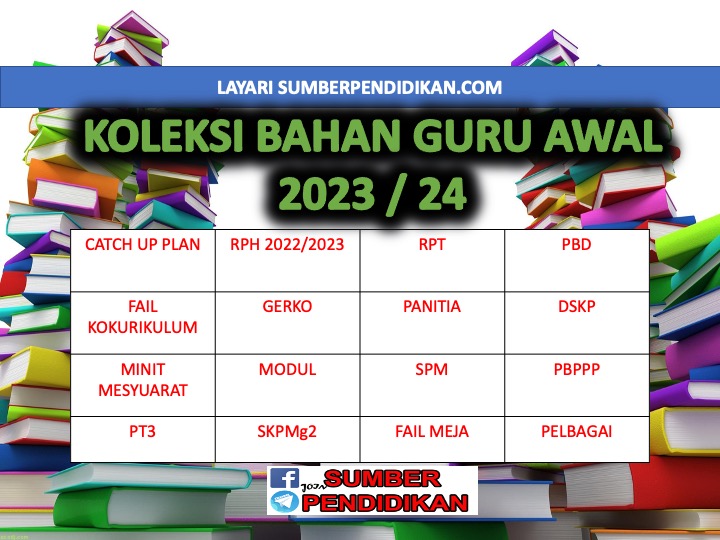 KURIKULUM STANDARD SEKOLAH MENENGAHRANCANGANGAN PELAJARAN TAHUNAN PENDIDIKAN MORAL TINGKATAN 2 2023/2024MINGGUSTANDARD KANDUNGANSTANDARD PEMBELAJARANSTANDARD PRESTASISTANDARD PRESTASICATATANMINGGUSTANDARD KANDUNGANSTANDARD PEMBELAJARANTAHAP PENGUASAANTAFSIRANCATATANMINGGU 1KUMPULAN A19 Mac – 23 Mac 2024KUMPULAN B20 Mac – 24 Mac 2024MINGGU 2KUMPULAN A26 Mac – 30 Mac 2023KUMPULAN B27 Mac – 31 Mac 20231.1Sumber MoralBerdasarkanAgama,Kepercayaandan NormaMasyarakatMurid boleh :Menamakan sumber moral.Menghuraikan sumber agamaataukepercayaanyang menjadiasaskepada prinsipmoral.Menjelaskanmelalui contohnormamasyarakat  Malaysiayang menjadi sumber moral.Merumuskan kepentingan sumber moral bagi membentuk insan bermoral.Mengekspresikan perasaan apabila membuat tindakan berdasarkan sumber moral.Melaksanakan sikap berdasarkan sumber moral dalam hidup bermasyarakat.1Menyatakan sumber moral. Cadangan nilai  Kepercayaan kepada Tuhan  Hormat  Toleransi  Rasional  Kesederhanaan Cadangan isu atau situasi  Rukun Negara  Perpaduan dalam kepelbagaian agama atau kepercayaan  Kepelbagaian budaya dan norma masyarakat Cadangan aktiviti  Menyatakan sumber moral melalui peta minda.  Membuat pameran mini atau tayangan video tentang adat perkahwinan masyarakat Malaysia dan mengaitkannya dengan sumber moral.  Menghasilkan folio tentang pelbagai sumber moral dan kepentingannya. MINGGU 1KUMPULAN A19 Mac – 23 Mac 2024KUMPULAN B20 Mac – 24 Mac 2024MINGGU 2KUMPULAN A26 Mac – 30 Mac 2023KUMPULAN B27 Mac – 31 Mac 20231.1Sumber MoralBerdasarkanAgama,Kepercayaandan NormaMasyarakatMurid boleh :Menamakan sumber moral.Menghuraikan sumber agamaataukepercayaanyang menjadiasaskepada prinsipmoral.Menjelaskanmelalui contohnormamasyarakat  Malaysiayang menjadi sumber moral.Merumuskan kepentingan sumber moral bagi membentuk insan bermoral.Mengekspresikan perasaan apabila membuat tindakan berdasarkan sumber moral.Melaksanakan sikap berdasarkan sumber moral dalam hidup bermasyarakat.2Menerangkan sumber agama atau kepercayaan yang menjadi asas kepada prinsip moral. Cadangan nilai  Kepercayaan kepada Tuhan  Hormat  Toleransi  Rasional  Kesederhanaan Cadangan isu atau situasi  Rukun Negara  Perpaduan dalam kepelbagaian agama atau kepercayaan  Kepelbagaian budaya dan norma masyarakat Cadangan aktiviti  Menyatakan sumber moral melalui peta minda.  Membuat pameran mini atau tayangan video tentang adat perkahwinan masyarakat Malaysia dan mengaitkannya dengan sumber moral.  Menghasilkan folio tentang pelbagai sumber moral dan kepentingannya. MINGGU 1KUMPULAN A19 Mac – 23 Mac 2024KUMPULAN B20 Mac – 24 Mac 2024MINGGU 2KUMPULAN A26 Mac – 30 Mac 2023KUMPULAN B27 Mac – 31 Mac 20231.1Sumber MoralBerdasarkanAgama,Kepercayaandan NormaMasyarakatMurid boleh :Menamakan sumber moral.Menghuraikan sumber agamaataukepercayaanyang menjadiasaskepada prinsipmoral.Menjelaskanmelalui contohnormamasyarakat  Malaysiayang menjadi sumber moral.Merumuskan kepentingan sumber moral bagi membentuk insan bermoral.Mengekspresikan perasaan apabila membuat tindakan berdasarkan sumber moral.Melaksanakan sikap berdasarkan sumber moral dalam hidup bermasyarakat.3Menilai norma masyarakat Malaysia yang menjadi sumber moral. Cadangan nilai  Kepercayaan kepada Tuhan  Hormat  Toleransi  Rasional  Kesederhanaan Cadangan isu atau situasi  Rukun Negara  Perpaduan dalam kepelbagaian agama atau kepercayaan  Kepelbagaian budaya dan norma masyarakat Cadangan aktiviti  Menyatakan sumber moral melalui peta minda.  Membuat pameran mini atau tayangan video tentang adat perkahwinan masyarakat Malaysia dan mengaitkannya dengan sumber moral.  Menghasilkan folio tentang pelbagai sumber moral dan kepentingannya. MINGGU 1KUMPULAN A19 Mac – 23 Mac 2024KUMPULAN B20 Mac – 24 Mac 2024MINGGU 2KUMPULAN A26 Mac – 30 Mac 2023KUMPULAN B27 Mac – 31 Mac 20231.1Sumber MoralBerdasarkanAgama,Kepercayaandan NormaMasyarakatMurid boleh :Menamakan sumber moral.Menghuraikan sumber agamaataukepercayaanyang menjadiasaskepada prinsipmoral.Menjelaskanmelalui contohnormamasyarakat  Malaysiayang menjadi sumber moral.Merumuskan kepentingan sumber moral bagi membentuk insan bermoral.Mengekspresikan perasaan apabila membuat tindakan berdasarkan sumber moral.Melaksanakan sikap berdasarkan sumber moral dalam hidup bermasyarakat.4Menghubungkait sumber moral dan kepentingannya. Cadangan nilai  Kepercayaan kepada Tuhan  Hormat  Toleransi  Rasional  Kesederhanaan Cadangan isu atau situasi  Rukun Negara  Perpaduan dalam kepelbagaian agama atau kepercayaan  Kepelbagaian budaya dan norma masyarakat Cadangan aktiviti  Menyatakan sumber moral melalui peta minda.  Membuat pameran mini atau tayangan video tentang adat perkahwinan masyarakat Malaysia dan mengaitkannya dengan sumber moral.  Menghasilkan folio tentang pelbagai sumber moral dan kepentingannya. MINGGU 1KUMPULAN A19 Mac – 23 Mac 2024KUMPULAN B20 Mac – 24 Mac 2024MINGGU 2KUMPULAN A26 Mac – 30 Mac 2023KUMPULAN B27 Mac – 31 Mac 20231.1Sumber MoralBerdasarkanAgama,Kepercayaandan NormaMasyarakatMurid boleh :Menamakan sumber moral.Menghuraikan sumber agamaataukepercayaanyang menjadiasaskepada prinsipmoral.Menjelaskanmelalui contohnormamasyarakat  Malaysiayang menjadi sumber moral.Merumuskan kepentingan sumber moral bagi membentuk insan bermoral.Mengekspresikan perasaan apabila membuat tindakan berdasarkan sumber moral.Melaksanakan sikap berdasarkan sumber moral dalam hidup bermasyarakat.5Menghayati dan mempamerkan perasaan apabila membuat tindakan berdasarkan sumber moral dalam kehidupan seharian. Cadangan nilai  Kepercayaan kepada Tuhan  Hormat  Toleransi  Rasional  Kesederhanaan Cadangan isu atau situasi  Rukun Negara  Perpaduan dalam kepelbagaian agama atau kepercayaan  Kepelbagaian budaya dan norma masyarakat Cadangan aktiviti  Menyatakan sumber moral melalui peta minda.  Membuat pameran mini atau tayangan video tentang adat perkahwinan masyarakat Malaysia dan mengaitkannya dengan sumber moral.  Menghasilkan folio tentang pelbagai sumber moral dan kepentingannya. MINGGU 1KUMPULAN A19 Mac – 23 Mac 2024KUMPULAN B20 Mac – 24 Mac 2024MINGGU 2KUMPULAN A26 Mac – 30 Mac 2023KUMPULAN B27 Mac – 31 Mac 20231.1Sumber MoralBerdasarkanAgama,Kepercayaandan NormaMasyarakatMurid boleh :Menamakan sumber moral.Menghuraikan sumber agamaataukepercayaanyang menjadiasaskepada prinsipmoral.Menjelaskanmelalui contohnormamasyarakat  Malaysiayang menjadi sumber moral.Merumuskan kepentingan sumber moral bagi membentuk insan bermoral.Mengekspresikan perasaan apabila membuat tindakan berdasarkan sumber moral.Melaksanakan sikap berdasarkan sumber moral dalam hidup bermasyarakat.6Menghayati danmengamalkan sikap berdasarkan sumber moral dalam hidup bermasyarakat secara tekal atau boleh dicontohi.Cadangan nilai  Kepercayaan kepada Tuhan  Hormat  Toleransi  Rasional  Kesederhanaan Cadangan isu atau situasi  Rukun Negara  Perpaduan dalam kepelbagaian agama atau kepercayaan  Kepelbagaian budaya dan norma masyarakat Cadangan aktiviti  Menyatakan sumber moral melalui peta minda.  Membuat pameran mini atau tayangan video tentang adat perkahwinan masyarakat Malaysia dan mengaitkannya dengan sumber moral.  Menghasilkan folio tentang pelbagai sumber moral dan kepentingannya. MINGGUSTANDARD KANDUNGANSTANDARD PEMBELAJARANSTANDARD PRESTASISTANDARD PRESTASICATATANMINGGUSTANDARD KANDUNGANSTANDARD PEMBELAJARANTAHAP PENGUASAANTAFSIRANCATATANMINGGU 3KUMPULAN A2 April – 6 April 2023KUMPULAN B3 April – 7 April 2023MINGGU 4KUMPULAN A9 April – 13 April 2023KUMPULAN B10 April – 14 April 20232.1Agama atauKepercayaanmembentukKeperibadianDiriMurid boleh: Mendefinisikan keperibadian diri. Menghuraikan ciri individu yang mempunyai pegangan agama atau kepercayaan.Mengkaji kesan jika tiada pegangan agama atau kepercayaan dalam membentuk keperibadian diri.Menjelaskan kepentingan pegangan agama atau kepercayaan dalam membentuk keperibadian diri.Memerihalkan perasaan apabila melaksanakan ajaran agama atau kepercayaan dalam membentuk keperibadian diri.Merealisasikan perlakuan berdasarkan ajaran agama atau kepercayaan dalam membentuk keperibadian diri.1Menyatakan maksud keperibadian diriCadangan nilai  Kepercayaan kepada Tuhan  Harga diri  Hemah tinggi  Kesederhanaan  Bertanggungjawab Cadangan isu atau situasi  Agama sebagai panduan hidup  Tokoh agama sebagai teladan diri  Pengguguran atau pembuangan bayi  Anti Rasuah  Jenayah Juvana Cadangan aktiviti  Mengadakan perbincangan kumpulan mengenai maksud keperibadian diri.  Membina peta pemikiran tentang ciri individu yang mempunyai pegangan agama atau kepercayaan.  Mengadakan aktiviti Jelajah Ilmu berkaitan kesan jika tiada pegangan agama atau kepercayaan dalam membentuk keperibadian diri.  MINGGU 3KUMPULAN A2 April – 6 April 2023KUMPULAN B3 April – 7 April 2023MINGGU 4KUMPULAN A9 April – 13 April 2023KUMPULAN B10 April – 14 April 20232.1Agama atauKepercayaanmembentukKeperibadianDiriMurid boleh: Mendefinisikan keperibadian diri. Menghuraikan ciri individu yang mempunyai pegangan agama atau kepercayaan.Mengkaji kesan jika tiada pegangan agama atau kepercayaan dalam membentuk keperibadian diri.Menjelaskan kepentingan pegangan agama atau kepercayaan dalam membentuk keperibadian diri.Memerihalkan perasaan apabila melaksanakan ajaran agama atau kepercayaan dalam membentuk keperibadian diri.Merealisasikan perlakuan berdasarkan ajaran agama atau kepercayaan dalam membentuk keperibadian diri.2Menerangkan ciri individu yang mempunyai pegangan agama atau kepercayaan. Cadangan nilai  Kepercayaan kepada Tuhan  Harga diri  Hemah tinggi  Kesederhanaan  Bertanggungjawab Cadangan isu atau situasi  Agama sebagai panduan hidup  Tokoh agama sebagai teladan diri  Pengguguran atau pembuangan bayi  Anti Rasuah  Jenayah Juvana Cadangan aktiviti  Mengadakan perbincangan kumpulan mengenai maksud keperibadian diri.  Membina peta pemikiran tentang ciri individu yang mempunyai pegangan agama atau kepercayaan.  Mengadakan aktiviti Jelajah Ilmu berkaitan kesan jika tiada pegangan agama atau kepercayaan dalam membentuk keperibadian diri.  MINGGU 3KUMPULAN A2 April – 6 April 2023KUMPULAN B3 April – 7 April 2023MINGGU 4KUMPULAN A9 April – 13 April 2023KUMPULAN B10 April – 14 April 20232.1Agama atauKepercayaanmembentukKeperibadianDiriMurid boleh: Mendefinisikan keperibadian diri. Menghuraikan ciri individu yang mempunyai pegangan agama atau kepercayaan.Mengkaji kesan jika tiada pegangan agama atau kepercayaan dalam membentuk keperibadian diri.Menjelaskan kepentingan pegangan agama atau kepercayaan dalam membentuk keperibadian diri.Memerihalkan perasaan apabila melaksanakan ajaran agama atau kepercayaan dalam membentuk keperibadian diri.Merealisasikan perlakuan berdasarkan ajaran agama atau kepercayaan dalam membentuk keperibadian diri.3Menilai kesan jika tiada pegangan agama atau kepercayaan dalam membentuk keperibadian diri. Cadangan nilai  Kepercayaan kepada Tuhan  Harga diri  Hemah tinggi  Kesederhanaan  Bertanggungjawab Cadangan isu atau situasi  Agama sebagai panduan hidup  Tokoh agama sebagai teladan diri  Pengguguran atau pembuangan bayi  Anti Rasuah  Jenayah Juvana Cadangan aktiviti  Mengadakan perbincangan kumpulan mengenai maksud keperibadian diri.  Membina peta pemikiran tentang ciri individu yang mempunyai pegangan agama atau kepercayaan.  Mengadakan aktiviti Jelajah Ilmu berkaitan kesan jika tiada pegangan agama atau kepercayaan dalam membentuk keperibadian diri.  MINGGU 3KUMPULAN A2 April – 6 April 2023KUMPULAN B3 April – 7 April 2023MINGGU 4KUMPULAN A9 April – 13 April 2023KUMPULAN B10 April – 14 April 20232.1Agama atauKepercayaanmembentukKeperibadianDiriMurid boleh: Mendefinisikan keperibadian diri. Menghuraikan ciri individu yang mempunyai pegangan agama atau kepercayaan.Mengkaji kesan jika tiada pegangan agama atau kepercayaan dalam membentuk keperibadian diri.Menjelaskan kepentingan pegangan agama atau kepercayaan dalam membentuk keperibadian diri.Memerihalkan perasaan apabila melaksanakan ajaran agama atau kepercayaan dalam membentuk keperibadian diri.Merealisasikan perlakuan berdasarkan ajaran agama atau kepercayaan dalam membentuk keperibadian diri.4Menghubungkait pegangan agama atau kepercayaan dalam membentuk keperibadian diri dan kepentingannya. Cadangan nilai  Kepercayaan kepada Tuhan  Harga diri  Hemah tinggi  Kesederhanaan  Bertanggungjawab Cadangan isu atau situasi  Agama sebagai panduan hidup  Tokoh agama sebagai teladan diri  Pengguguran atau pembuangan bayi  Anti Rasuah  Jenayah Juvana Cadangan aktiviti  Mengadakan perbincangan kumpulan mengenai maksud keperibadian diri.  Membina peta pemikiran tentang ciri individu yang mempunyai pegangan agama atau kepercayaan.  Mengadakan aktiviti Jelajah Ilmu berkaitan kesan jika tiada pegangan agama atau kepercayaan dalam membentuk keperibadian diri.  MINGGU 3KUMPULAN A2 April – 6 April 2023KUMPULAN B3 April – 7 April 2023MINGGU 4KUMPULAN A9 April – 13 April 2023KUMPULAN B10 April – 14 April 20232.1Agama atauKepercayaanmembentukKeperibadianDiriMurid boleh: Mendefinisikan keperibadian diri. Menghuraikan ciri individu yang mempunyai pegangan agama atau kepercayaan.Mengkaji kesan jika tiada pegangan agama atau kepercayaan dalam membentuk keperibadian diri.Menjelaskan kepentingan pegangan agama atau kepercayaan dalam membentuk keperibadian diri.Memerihalkan perasaan apabila melaksanakan ajaran agama atau kepercayaan dalam membentuk keperibadian diri.Merealisasikan perlakuan berdasarkan ajaran agama atau kepercayaan dalam membentuk keperibadian diri.5Menghayati dan mempamerkan perasaan apabila melaksanakan ajaran agama atau kepercayaan dalam kehidupan seharian. Cadangan nilai  Kepercayaan kepada Tuhan  Harga diri  Hemah tinggi  Kesederhanaan  Bertanggungjawab Cadangan isu atau situasi  Agama sebagai panduan hidup  Tokoh agama sebagai teladan diri  Pengguguran atau pembuangan bayi  Anti Rasuah  Jenayah Juvana Cadangan aktiviti  Mengadakan perbincangan kumpulan mengenai maksud keperibadian diri.  Membina peta pemikiran tentang ciri individu yang mempunyai pegangan agama atau kepercayaan.  Mengadakan aktiviti Jelajah Ilmu berkaitan kesan jika tiada pegangan agama atau kepercayaan dalam membentuk keperibadian diri.  MINGGU 3KUMPULAN A2 April – 6 April 2023KUMPULAN B3 April – 7 April 2023MINGGU 4KUMPULAN A9 April – 13 April 2023KUMPULAN B10 April – 14 April 20232.1Agama atauKepercayaanmembentukKeperibadianDiriMurid boleh: Mendefinisikan keperibadian diri. Menghuraikan ciri individu yang mempunyai pegangan agama atau kepercayaan.Mengkaji kesan jika tiada pegangan agama atau kepercayaan dalam membentuk keperibadian diri.Menjelaskan kepentingan pegangan agama atau kepercayaan dalam membentuk keperibadian diri.Memerihalkan perasaan apabila melaksanakan ajaran agama atau kepercayaan dalam membentuk keperibadian diri.Merealisasikan perlakuan berdasarkan ajaran agama atau kepercayaan dalam membentuk keperibadian diri.6Menghayati dan mengamalkan perlakuan berdasarkan ajaran agama atau kepercayaan secara tekal atau boleh dicontohi. Cadangan nilai  Kepercayaan kepada Tuhan  Harga diri  Hemah tinggi  Kesederhanaan  Bertanggungjawab Cadangan isu atau situasi  Agama sebagai panduan hidup  Tokoh agama sebagai teladan diri  Pengguguran atau pembuangan bayi  Anti Rasuah  Jenayah Juvana Cadangan aktiviti  Mengadakan perbincangan kumpulan mengenai maksud keperibadian diri.  Membina peta pemikiran tentang ciri individu yang mempunyai pegangan agama atau kepercayaan.  Mengadakan aktiviti Jelajah Ilmu berkaitan kesan jika tiada pegangan agama atau kepercayaan dalam membentuk keperibadian diri.  MINGGUSTANDARD KANDUNGANSTANDARD PEMBELAJARANSTANDARD PRESTASISTANDARD PRESTASICATATANMINGGUSTANDARD KANDUNGANSTANDARD PEMBELAJARANTAHAP PENGUASAANTAFSIRANCATATANMINGGU 5KUMPULAN A16 April – 20 AprilKUMPULAN B17 April – 21 AprilMINGGU 6KUMPULAN A30 April – 4 Mei 2023KUMPULAN B1 Mei – 5 Mei 20232.2TanggungjawabDiriMurid boleh :Menyenaraikan tanggungjawab diri Menjelaskan dengan contoh cara melaksanakan tanggungjawab diri.Menaakul kepentingan menjalankan tanggungjawab diri.Menghuraikan kesan mengabaikan tanggungjawab diri.Mengekspresikan perasaan apabila dapat melaksanakan tanggungjawab diri.Merealisasikan tanggungjawab diri dalam kehidupan seharian.1Menyatakan tanggungjawab diri Cadangan nilai  Bertanggungjawab  Berdikari  Kasih sayang  Hemah tinggi  Harga diri Cadangan isu atau situasi  Sayangi diri  Keselamatan diri  Kecelaruan minda  Gejala buli atau peras ugut Cadangan aktiviti  Menulis diari tentang tanggungjawab diri.  Membuat peta minda tentang kesan tanggungjawab diri.  Membuat aku janji mengenai tangggungjawab diri.  Mereka cipta cogan kata yang menggambarkan tanggungjawab diri. MINGGU 5KUMPULAN A16 April – 20 AprilKUMPULAN B17 April – 21 AprilMINGGU 6KUMPULAN A30 April – 4 Mei 2023KUMPULAN B1 Mei – 5 Mei 20232.2TanggungjawabDiriMurid boleh :Menyenaraikan tanggungjawab diri Menjelaskan dengan contoh cara melaksanakan tanggungjawab diri.Menaakul kepentingan menjalankan tanggungjawab diri.Menghuraikan kesan mengabaikan tanggungjawab diri.Mengekspresikan perasaan apabila dapat melaksanakan tanggungjawab diri.Merealisasikan tanggungjawab diri dalam kehidupan seharian.2Menerangkan cara melaksanakan tanggungjawab diri. Cadangan nilai  Bertanggungjawab  Berdikari  Kasih sayang  Hemah tinggi  Harga diri Cadangan isu atau situasi  Sayangi diri  Keselamatan diri  Kecelaruan minda  Gejala buli atau peras ugut Cadangan aktiviti  Menulis diari tentang tanggungjawab diri.  Membuat peta minda tentang kesan tanggungjawab diri.  Membuat aku janji mengenai tangggungjawab diri.  Mereka cipta cogan kata yang menggambarkan tanggungjawab diri. MINGGU 5KUMPULAN A16 April – 20 AprilKUMPULAN B17 April – 21 AprilMINGGU 6KUMPULAN A30 April – 4 Mei 2023KUMPULAN B1 Mei – 5 Mei 20232.2TanggungjawabDiriMurid boleh :Menyenaraikan tanggungjawab diri Menjelaskan dengan contoh cara melaksanakan tanggungjawab diri.Menaakul kepentingan menjalankan tanggungjawab diri.Menghuraikan kesan mengabaikan tanggungjawab diri.Mengekspresikan perasaan apabila dapat melaksanakan tanggungjawab diri.Merealisasikan tanggungjawab diri dalam kehidupan seharian.3Menilai kesan menjalankan tanggungjawab diri. Cadangan nilai  Bertanggungjawab  Berdikari  Kasih sayang  Hemah tinggi  Harga diri Cadangan isu atau situasi  Sayangi diri  Keselamatan diri  Kecelaruan minda  Gejala buli atau peras ugut Cadangan aktiviti  Menulis diari tentang tanggungjawab diri.  Membuat peta minda tentang kesan tanggungjawab diri.  Membuat aku janji mengenai tangggungjawab diri.  Mereka cipta cogan kata yang menggambarkan tanggungjawab diri. MINGGU 5KUMPULAN A16 April – 20 AprilKUMPULAN B17 April – 21 AprilMINGGU 6KUMPULAN A30 April – 4 Mei 2023KUMPULAN B1 Mei – 5 Mei 20232.2TanggungjawabDiriMurid boleh :Menyenaraikan tanggungjawab diri Menjelaskan dengan contoh cara melaksanakan tanggungjawab diri.Menaakul kepentingan menjalankan tanggungjawab diri.Menghuraikan kesan mengabaikan tanggungjawab diri.Mengekspresikan perasaan apabila dapat melaksanakan tanggungjawab diri.Merealisasikan tanggungjawab diri dalam kehidupan seharian.4Menghubungkait pelaksanaan tanggungjawab diri dan kesanya. Cadangan nilai  Bertanggungjawab  Berdikari  Kasih sayang  Hemah tinggi  Harga diri Cadangan isu atau situasi  Sayangi diri  Keselamatan diri  Kecelaruan minda  Gejala buli atau peras ugut Cadangan aktiviti  Menulis diari tentang tanggungjawab diri.  Membuat peta minda tentang kesan tanggungjawab diri.  Membuat aku janji mengenai tangggungjawab diri.  Mereka cipta cogan kata yang menggambarkan tanggungjawab diri. MINGGU 5KUMPULAN A16 April – 20 AprilKUMPULAN B17 April – 21 AprilMINGGU 6KUMPULAN A30 April – 4 Mei 2023KUMPULAN B1 Mei – 5 Mei 20232.2TanggungjawabDiriMurid boleh :Menyenaraikan tanggungjawab diri Menjelaskan dengan contoh cara melaksanakan tanggungjawab diri.Menaakul kepentingan menjalankan tanggungjawab diri.Menghuraikan kesan mengabaikan tanggungjawab diri.Mengekspresikan perasaan apabila dapat melaksanakan tanggungjawab diri.Merealisasikan tanggungjawab diri dalam kehidupan seharian.5Menghayati dan mempamerkan perasaan apabila melaksanakan tanggungjawab diri dalam kehidupan seharian. Cadangan nilai  Bertanggungjawab  Berdikari  Kasih sayang  Hemah tinggi  Harga diri Cadangan isu atau situasi  Sayangi diri  Keselamatan diri  Kecelaruan minda  Gejala buli atau peras ugut Cadangan aktiviti  Menulis diari tentang tanggungjawab diri.  Membuat peta minda tentang kesan tanggungjawab diri.  Membuat aku janji mengenai tangggungjawab diri.  Mereka cipta cogan kata yang menggambarkan tanggungjawab diri. MINGGU 5KUMPULAN A16 April – 20 AprilKUMPULAN B17 April – 21 AprilMINGGU 6KUMPULAN A30 April – 4 Mei 2023KUMPULAN B1 Mei – 5 Mei 20232.2TanggungjawabDiriMurid boleh :Menyenaraikan tanggungjawab diri Menjelaskan dengan contoh cara melaksanakan tanggungjawab diri.Menaakul kepentingan menjalankan tanggungjawab diri.Menghuraikan kesan mengabaikan tanggungjawab diri.Mengekspresikan perasaan apabila dapat melaksanakan tanggungjawab diri.Merealisasikan tanggungjawab diri dalam kehidupan seharian.6Menghayati dan mengamalkan perlakuan tanggungjawab diri secara tekal atau boleh dicontohi. Cadangan nilai  Bertanggungjawab  Berdikari  Kasih sayang  Hemah tinggi  Harga diri Cadangan isu atau situasi  Sayangi diri  Keselamatan diri  Kecelaruan minda  Gejala buli atau peras ugut Cadangan aktiviti  Menulis diari tentang tanggungjawab diri.  Membuat peta minda tentang kesan tanggungjawab diri.  Membuat aku janji mengenai tangggungjawab diri.  Mereka cipta cogan kata yang menggambarkan tanggungjawab diri. MINGGUSTANDARD KANDUNGANSTANDARD PEMBELAJARANSTANDARD PRESTASISTANDARD PRESTASICATATANMINGGUSTANDARD KANDUNGANSTANDARD PEMBELAJARANTAHAP PENGUASAANTAFSIRANCATATANMINGGU 7KUMPULAN A7 Mei – 11 Mei 2023KUMPULAN B8 Mei – 12 Mei 2023MINGGU 8KUMPULAN A14 Mei – 18 Mei 2023KUMPULAN B15 Mei – 19 Mei 20232.3TanggungjawabDiri dalamKeluargaMurid boleh :Menyenaraikan tanggungjawab diri sebagai anggota keluarga.  Menjelaskan cara melaksanakan tanggungjawab diri sebagai anggota keluarga.Merumus kepentingan melaksanakan tanggungjawab diri dalam keluarga.Menghuraikan kesan mengabaikan tanggungjawab diri terhadap keluarga.Mengekspresikan perasaan apabila dapat melaksanakan tanggungjawab diri dalam keluarga.Merealisasikan tanggungjawab diri terhadap keluarga.1Menyatakan tanggungjawab diri sebagai anggota keluarga. Cadangan nilai  Bertanggungjawab  Kasih sayang  Hormat  Kerjasama  Toleransi Cadangan isu atau situasi  Penjagaan atau pengabaian anggota keluarga seperti warga tua dan Orang Kurang Upaya.  Lari dari rumah  Sumbang mahram  Kerenggangan hubungan keluarga akibat pengaruh dan penyalahgunaan teknologi moden Cadangan aktiviti  Menghasilkan kad ucapan, album atau folio keluarga.  Mengadakan forum tentang pandangan pelbagai agama atau kepercayaan tentang tanggungjawab diri terhadap keluarga.  Membina pohonkeluarga.  Mengadakan projek lawatan ke rumah orang tua atau rumah kebajikan masyarakat.  MINGGU 7KUMPULAN A7 Mei – 11 Mei 2023KUMPULAN B8 Mei – 12 Mei 2023MINGGU 8KUMPULAN A14 Mei – 18 Mei 2023KUMPULAN B15 Mei – 19 Mei 20232.3TanggungjawabDiri dalamKeluargaMurid boleh :Menyenaraikan tanggungjawab diri sebagai anggota keluarga.  Menjelaskan cara melaksanakan tanggungjawab diri sebagai anggota keluarga.Merumus kepentingan melaksanakan tanggungjawab diri dalam keluarga.Menghuraikan kesan mengabaikan tanggungjawab diri terhadap keluarga.Mengekspresikan perasaan apabila dapat melaksanakan tanggungjawab diri dalam keluarga.Merealisasikan tanggungjawab diri terhadap keluarga.2Menerangkan cara melaksanakan tanggungjawab diri sebagai anggota keluarga Cadangan nilai  Bertanggungjawab  Kasih sayang  Hormat  Kerjasama  Toleransi Cadangan isu atau situasi  Penjagaan atau pengabaian anggota keluarga seperti warga tua dan Orang Kurang Upaya.  Lari dari rumah  Sumbang mahram  Kerenggangan hubungan keluarga akibat pengaruh dan penyalahgunaan teknologi moden Cadangan aktiviti  Menghasilkan kad ucapan, album atau folio keluarga.  Mengadakan forum tentang pandangan pelbagai agama atau kepercayaan tentang tanggungjawab diri terhadap keluarga.  Membina pohonkeluarga.  Mengadakan projek lawatan ke rumah orang tua atau rumah kebajikan masyarakat.  MINGGU 7KUMPULAN A7 Mei – 11 Mei 2023KUMPULAN B8 Mei – 12 Mei 2023MINGGU 8KUMPULAN A14 Mei – 18 Mei 2023KUMPULAN B15 Mei – 19 Mei 20232.3TanggungjawabDiri dalamKeluargaMurid boleh :Menyenaraikan tanggungjawab diri sebagai anggota keluarga.  Menjelaskan cara melaksanakan tanggungjawab diri sebagai anggota keluarga.Merumus kepentingan melaksanakan tanggungjawab diri dalam keluarga.Menghuraikan kesan mengabaikan tanggungjawab diri terhadap keluarga.Mengekspresikan perasaan apabila dapat melaksanakan tanggungjawab diri dalam keluarga.Merealisasikan tanggungjawab diri terhadap keluarga.3Menilai kepentingan menjalankan tanggungjawab diri dalam keluarga. Cadangan nilai  Bertanggungjawab  Kasih sayang  Hormat  Kerjasama  Toleransi Cadangan isu atau situasi  Penjagaan atau pengabaian anggota keluarga seperti warga tua dan Orang Kurang Upaya.  Lari dari rumah  Sumbang mahram  Kerenggangan hubungan keluarga akibat pengaruh dan penyalahgunaan teknologi moden Cadangan aktiviti  Menghasilkan kad ucapan, album atau folio keluarga.  Mengadakan forum tentang pandangan pelbagai agama atau kepercayaan tentang tanggungjawab diri terhadap keluarga.  Membina pohonkeluarga.  Mengadakan projek lawatan ke rumah orang tua atau rumah kebajikan masyarakat.  MINGGU 7KUMPULAN A7 Mei – 11 Mei 2023KUMPULAN B8 Mei – 12 Mei 2023MINGGU 8KUMPULAN A14 Mei – 18 Mei 2023KUMPULAN B15 Mei – 19 Mei 20232.3TanggungjawabDiri dalamKeluargaMurid boleh :Menyenaraikan tanggungjawab diri sebagai anggota keluarga.  Menjelaskan cara melaksanakan tanggungjawab diri sebagai anggota keluarga.Merumus kepentingan melaksanakan tanggungjawab diri dalam keluarga.Menghuraikan kesan mengabaikan tanggungjawab diri terhadap keluarga.Mengekspresikan perasaan apabila dapat melaksanakan tanggungjawab diri dalam keluarga.Merealisasikan tanggungjawab diri terhadap keluarga.4Menghubungkait tanggungjawab diri terhadap keluarga dan kesannya. Cadangan nilai  Bertanggungjawab  Kasih sayang  Hormat  Kerjasama  Toleransi Cadangan isu atau situasi  Penjagaan atau pengabaian anggota keluarga seperti warga tua dan Orang Kurang Upaya.  Lari dari rumah  Sumbang mahram  Kerenggangan hubungan keluarga akibat pengaruh dan penyalahgunaan teknologi moden Cadangan aktiviti  Menghasilkan kad ucapan, album atau folio keluarga.  Mengadakan forum tentang pandangan pelbagai agama atau kepercayaan tentang tanggungjawab diri terhadap keluarga.  Membina pohonkeluarga.  Mengadakan projek lawatan ke rumah orang tua atau rumah kebajikan masyarakat.  MINGGU 7KUMPULAN A7 Mei – 11 Mei 2023KUMPULAN B8 Mei – 12 Mei 2023MINGGU 8KUMPULAN A14 Mei – 18 Mei 2023KUMPULAN B15 Mei – 19 Mei 20232.3TanggungjawabDiri dalamKeluargaMurid boleh :Menyenaraikan tanggungjawab diri sebagai anggota keluarga.  Menjelaskan cara melaksanakan tanggungjawab diri sebagai anggota keluarga.Merumus kepentingan melaksanakan tanggungjawab diri dalam keluarga.Menghuraikan kesan mengabaikan tanggungjawab diri terhadap keluarga.Mengekspresikan perasaan apabila dapat melaksanakan tanggungjawab diri dalam keluarga.Merealisasikan tanggungjawab diri terhadap keluarga.5Menghayati dan mempamerkan perasaan apabila melaksanakan tanggungjawab diri terhadap keluarga dalam kehidupan seharian. Cadangan nilai  Bertanggungjawab  Kasih sayang  Hormat  Kerjasama  Toleransi Cadangan isu atau situasi  Penjagaan atau pengabaian anggota keluarga seperti warga tua dan Orang Kurang Upaya.  Lari dari rumah  Sumbang mahram  Kerenggangan hubungan keluarga akibat pengaruh dan penyalahgunaan teknologi moden Cadangan aktiviti  Menghasilkan kad ucapan, album atau folio keluarga.  Mengadakan forum tentang pandangan pelbagai agama atau kepercayaan tentang tanggungjawab diri terhadap keluarga.  Membina pohonkeluarga.  Mengadakan projek lawatan ke rumah orang tua atau rumah kebajikan masyarakat.  MINGGU 7KUMPULAN A7 Mei – 11 Mei 2023KUMPULAN B8 Mei – 12 Mei 2023MINGGU 8KUMPULAN A14 Mei – 18 Mei 2023KUMPULAN B15 Mei – 19 Mei 20232.3TanggungjawabDiri dalamKeluargaMurid boleh :Menyenaraikan tanggungjawab diri sebagai anggota keluarga.  Menjelaskan cara melaksanakan tanggungjawab diri sebagai anggota keluarga.Merumus kepentingan melaksanakan tanggungjawab diri dalam keluarga.Menghuraikan kesan mengabaikan tanggungjawab diri terhadap keluarga.Mengekspresikan perasaan apabila dapat melaksanakan tanggungjawab diri dalam keluarga.Merealisasikan tanggungjawab diri terhadap keluarga.6Menghayati dan mengamalkan perlakuan tanggungjawab diri terhadap keluarga secara tekal atau boleh dicontohi. Cadangan nilai  Bertanggungjawab  Kasih sayang  Hormat  Kerjasama  Toleransi Cadangan isu atau situasi  Penjagaan atau pengabaian anggota keluarga seperti warga tua dan Orang Kurang Upaya.  Lari dari rumah  Sumbang mahram  Kerenggangan hubungan keluarga akibat pengaruh dan penyalahgunaan teknologi moden Cadangan aktiviti  Menghasilkan kad ucapan, album atau folio keluarga.  Mengadakan forum tentang pandangan pelbagai agama atau kepercayaan tentang tanggungjawab diri terhadap keluarga.  Membina pohonkeluarga.  Mengadakan projek lawatan ke rumah orang tua atau rumah kebajikan masyarakat.  MINGGUSTANDARD KANDUNGANSTANDARD PEMBELAJARANSTANDARD PRESTASISTANDARD PRESTASICATATANMINGGUSTANDARD KANDUNGANSTANDARD PEMBELAJARANTAHAP PENGUASAANTAFSIRANCATATANMINGGU 9KUMPULAN A21 Mei – 25 Mei 2023KUMPULAN B22 Mei – 26 Mei 20232.4AdabPersahabatanMurid boleh :Menyenaraikan perlakuan beradab dalam persahabatan.Menjelaskan melalui contoh kepentingan adab dalam persahabatan.Membezakan perlakuan beradab dan tidak beradab dalam persahabatan.Menghuraikan batasan adab persahabatan.Mengekspresikan perasaan apabila dapat menjalinkan persahabatan yang beradab.Mempraktikkan amalan hidup beradab dalam menjalin persahabatan pelbagai kaum.1Menyatakan perlakuan beradab dalam persahabatan. Cadangan nilai  Kebebasan  Kejujuran  Toleransi  Hemah tinggi  Hormat Cadangan isu atau situasi  Pembimbing rakan sebaya  Pengaruh rakan sebaya  Persahabatan merentasi kepelbagaian kaum Cadangan aktiviti  Menulis autobiografi atau memoir sahabat.  Menghantar emel atau berkongsi maklumat dalam blog tentang pengalaman dalam menjalin persahabatan.  Mengadakan pameran tentang gambar, album, buku skrap mengenai kenangan bersama dengan kawan.  Mengadakan perbahasan bertajuk ‘Persahabatan Realiti Lebih Bermanfaat daripada Persahabatan Maya’. MINGGU 9KUMPULAN A21 Mei – 25 Mei 2023KUMPULAN B22 Mei – 26 Mei 20232.4AdabPersahabatanMurid boleh :Menyenaraikan perlakuan beradab dalam persahabatan.Menjelaskan melalui contoh kepentingan adab dalam persahabatan.Membezakan perlakuan beradab dan tidak beradab dalam persahabatan.Menghuraikan batasan adab persahabatan.Mengekspresikan perasaan apabila dapat menjalinkan persahabatan yang beradab.Mempraktikkan amalan hidup beradab dalam menjalin persahabatan pelbagai kaum.2Menerangkan kepentingan adab dalam persahabatan. Cadangan nilai  Kebebasan  Kejujuran  Toleransi  Hemah tinggi  Hormat Cadangan isu atau situasi  Pembimbing rakan sebaya  Pengaruh rakan sebaya  Persahabatan merentasi kepelbagaian kaum Cadangan aktiviti  Menulis autobiografi atau memoir sahabat.  Menghantar emel atau berkongsi maklumat dalam blog tentang pengalaman dalam menjalin persahabatan.  Mengadakan pameran tentang gambar, album, buku skrap mengenai kenangan bersama dengan kawan.  Mengadakan perbahasan bertajuk ‘Persahabatan Realiti Lebih Bermanfaat daripada Persahabatan Maya’. MINGGU 9KUMPULAN A21 Mei – 25 Mei 2023KUMPULAN B22 Mei – 26 Mei 20232.4AdabPersahabatanMurid boleh :Menyenaraikan perlakuan beradab dalam persahabatan.Menjelaskan melalui contoh kepentingan adab dalam persahabatan.Membezakan perlakuan beradab dan tidak beradab dalam persahabatan.Menghuraikan batasan adab persahabatan.Mengekspresikan perasaan apabila dapat menjalinkan persahabatan yang beradab.Mempraktikkan amalan hidup beradab dalam menjalin persahabatan pelbagai kaum.3Menilai perlakuan beradab dan tidak beradab dalam persahabatan. Cadangan nilai  Kebebasan  Kejujuran  Toleransi  Hemah tinggi  Hormat Cadangan isu atau situasi  Pembimbing rakan sebaya  Pengaruh rakan sebaya  Persahabatan merentasi kepelbagaian kaum Cadangan aktiviti  Menulis autobiografi atau memoir sahabat.  Menghantar emel atau berkongsi maklumat dalam blog tentang pengalaman dalam menjalin persahabatan.  Mengadakan pameran tentang gambar, album, buku skrap mengenai kenangan bersama dengan kawan.  Mengadakan perbahasan bertajuk ‘Persahabatan Realiti Lebih Bermanfaat daripada Persahabatan Maya’. MINGGU 9KUMPULAN A21 Mei – 25 Mei 2023KUMPULAN B22 Mei – 26 Mei 20232.4AdabPersahabatanMurid boleh :Menyenaraikan perlakuan beradab dalam persahabatan.Menjelaskan melalui contoh kepentingan adab dalam persahabatan.Membezakan perlakuan beradab dan tidak beradab dalam persahabatan.Menghuraikan batasan adab persahabatan.Mengekspresikan perasaan apabila dapat menjalinkan persahabatan yang beradab.Mempraktikkan amalan hidup beradab dalam menjalin persahabatan pelbagai kaum.4Menghubungkait adab persahabatan dan batasannya. Cadangan nilai  Kebebasan  Kejujuran  Toleransi  Hemah tinggi  Hormat Cadangan isu atau situasi  Pembimbing rakan sebaya  Pengaruh rakan sebaya  Persahabatan merentasi kepelbagaian kaum Cadangan aktiviti  Menulis autobiografi atau memoir sahabat.  Menghantar emel atau berkongsi maklumat dalam blog tentang pengalaman dalam menjalin persahabatan.  Mengadakan pameran tentang gambar, album, buku skrap mengenai kenangan bersama dengan kawan.  Mengadakan perbahasan bertajuk ‘Persahabatan Realiti Lebih Bermanfaat daripada Persahabatan Maya’. MINGGU 9KUMPULAN A21 Mei – 25 Mei 2023KUMPULAN B22 Mei – 26 Mei 20232.4AdabPersahabatanMurid boleh :Menyenaraikan perlakuan beradab dalam persahabatan.Menjelaskan melalui contoh kepentingan adab dalam persahabatan.Membezakan perlakuan beradab dan tidak beradab dalam persahabatan.Menghuraikan batasan adab persahabatan.Mengekspresikan perasaan apabila dapat menjalinkan persahabatan yang beradab.Mempraktikkan amalan hidup beradab dalam menjalin persahabatan pelbagai kaum.5Menghayati danmempamerkan perasaan apabila menjalinkan persahabatan yang beradab dalam kehidupan seharian. Cadangan nilai  Kebebasan  Kejujuran  Toleransi  Hemah tinggi  Hormat Cadangan isu atau situasi  Pembimbing rakan sebaya  Pengaruh rakan sebaya  Persahabatan merentasi kepelbagaian kaum Cadangan aktiviti  Menulis autobiografi atau memoir sahabat.  Menghantar emel atau berkongsi maklumat dalam blog tentang pengalaman dalam menjalin persahabatan.  Mengadakan pameran tentang gambar, album, buku skrap mengenai kenangan bersama dengan kawan.  Mengadakan perbahasan bertajuk ‘Persahabatan Realiti Lebih Bermanfaat daripada Persahabatan Maya’. MINGGU 9KUMPULAN A21 Mei – 25 Mei 2023KUMPULAN B22 Mei – 26 Mei 20232.4AdabPersahabatanMurid boleh :Menyenaraikan perlakuan beradab dalam persahabatan.Menjelaskan melalui contoh kepentingan adab dalam persahabatan.Membezakan perlakuan beradab dan tidak beradab dalam persahabatan.Menghuraikan batasan adab persahabatan.Mengekspresikan perasaan apabila dapat menjalinkan persahabatan yang beradab.Mempraktikkan amalan hidup beradab dalam menjalin persahabatan pelbagai kaum.6Menghayati dan mengamalkan hidup beradab dalam menjalin persahabatan pelbagai kaum secara tekal atau boleh dicontohi.Cadangan nilai  Kebebasan  Kejujuran  Toleransi  Hemah tinggi  Hormat Cadangan isu atau situasi  Pembimbing rakan sebaya  Pengaruh rakan sebaya  Persahabatan merentasi kepelbagaian kaum Cadangan aktiviti  Menulis autobiografi atau memoir sahabat.  Menghantar emel atau berkongsi maklumat dalam blog tentang pengalaman dalam menjalin persahabatan.  Mengadakan pameran tentang gambar, album, buku skrap mengenai kenangan bersama dengan kawan.  Mengadakan perbahasan bertajuk ‘Persahabatan Realiti Lebih Bermanfaat daripada Persahabatan Maya’. KUMPULAN A28 Mei – 1 Jun 2023KUMPULAN B29 Mei – 2 Jun 2023Cuti Penggal 1MINGGUSTANDARD KANDUNGANSTANDARD PEMBELAJARANSTANDARD PRESTASISTANDARD PRESTASICATATANMINGGUSTANDARD KANDUNGANSTANDARD PEMBELAJARANTAHAP PENGUASAANTAFSIRANCATATANMINGGU 10KUMPULAN A4 Jun – 8 Jun 2023KUMPULAN B5 Jun – 9 Jun 2023MINGGU 11KUMPULAN A11 Jun – 15 Jun 2023KUMPULAN B12 Jun – 16 Jun 20233.1HidupBerjiranMurid boleh:Menakrifkan konsep kejiranan.Menjelaskan manfaat hidup berjiran.Mencirikan sikap jiran yang positif dan negatifMencadangkan cara untuk merapatkan  hubungan sesama jiran.Mengekspresikan perasaan apabila dapat hidup berjiran. Merealisasikan hidup berjiran dalam masyarakat pelbagai agama,bangsa, budaya danbahasa.1Menyatakan konsep kejiranan.Cadangan nilai  Kerjasama  Hormat  Toleransi  Hemah tinggi  Berterima kasih Cadangan isu atau situasi  Semangat kejiranan (contoh: masalah sampah, parkir sebarangan, muzik kuat atau binatang peliharaan)  Perpaduan antara jiran berlainan agama, bangsa, budaya dan bahasa  Keselamatan dan kebajikan jiran melalui Rukun Tetangga Cadangan aktiviti  Mengadakan sketsa ‘Jiran Sepakat Membawa Berkat’.  Menghasilkan buku skrap tentang jiran dengan menggunakan kaedah temu bual, soal selidik atau pemerhatian.  Melaksanakan projek Hari Kejiranan. MINGGU 10KUMPULAN A4 Jun – 8 Jun 2023KUMPULAN B5 Jun – 9 Jun 2023MINGGU 11KUMPULAN A11 Jun – 15 Jun 2023KUMPULAN B12 Jun – 16 Jun 20233.1HidupBerjiranMurid boleh:Menakrifkan konsep kejiranan.Menjelaskan manfaat hidup berjiran.Mencirikan sikap jiran yang positif dan negatifMencadangkan cara untuk merapatkan  hubungan sesama jiran.Mengekspresikan perasaan apabila dapat hidup berjiran. Merealisasikan hidup berjiran dalam masyarakat pelbagai agama,bangsa, budaya danbahasa.2Menerangkan manfaat hidup berjiran. Cadangan nilai  Kerjasama  Hormat  Toleransi  Hemah tinggi  Berterima kasih Cadangan isu atau situasi  Semangat kejiranan (contoh: masalah sampah, parkir sebarangan, muzik kuat atau binatang peliharaan)  Perpaduan antara jiran berlainan agama, bangsa, budaya dan bahasa  Keselamatan dan kebajikan jiran melalui Rukun Tetangga Cadangan aktiviti  Mengadakan sketsa ‘Jiran Sepakat Membawa Berkat’.  Menghasilkan buku skrap tentang jiran dengan menggunakan kaedah temu bual, soal selidik atau pemerhatian.  Melaksanakan projek Hari Kejiranan. MINGGU 10KUMPULAN A4 Jun – 8 Jun 2023KUMPULAN B5 Jun – 9 Jun 2023MINGGU 11KUMPULAN A11 Jun – 15 Jun 2023KUMPULAN B12 Jun – 16 Jun 20233.1HidupBerjiranMurid boleh:Menakrifkan konsep kejiranan.Menjelaskan manfaat hidup berjiran.Mencirikan sikap jiran yang positif dan negatifMencadangkan cara untuk merapatkan  hubungan sesama jiran.Mengekspresikan perasaan apabila dapat hidup berjiran. Merealisasikan hidup berjiran dalam masyarakat pelbagai agama,bangsa, budaya danbahasa.3Menilai sikap jiran yang positif dan negatif. Cadangan nilai  Kerjasama  Hormat  Toleransi  Hemah tinggi  Berterima kasih Cadangan isu atau situasi  Semangat kejiranan (contoh: masalah sampah, parkir sebarangan, muzik kuat atau binatang peliharaan)  Perpaduan antara jiran berlainan agama, bangsa, budaya dan bahasa  Keselamatan dan kebajikan jiran melalui Rukun Tetangga Cadangan aktiviti  Mengadakan sketsa ‘Jiran Sepakat Membawa Berkat’.  Menghasilkan buku skrap tentang jiran dengan menggunakan kaedah temu bual, soal selidik atau pemerhatian.  Melaksanakan projek Hari Kejiranan. MINGGU 10KUMPULAN A4 Jun – 8 Jun 2023KUMPULAN B5 Jun – 9 Jun 2023MINGGU 11KUMPULAN A11 Jun – 15 Jun 2023KUMPULAN B12 Jun – 16 Jun 20233.1HidupBerjiranMurid boleh:Menakrifkan konsep kejiranan.Menjelaskan manfaat hidup berjiran.Mencirikan sikap jiran yang positif dan negatifMencadangkan cara untuk merapatkan  hubungan sesama jiran.Mengekspresikan perasaan apabila dapat hidup berjiran. Merealisasikan hidup berjiran dalam masyarakat pelbagai agama,bangsa, budaya danbahasa.4Menghubungkait cara untuk merapatkan hubungan hidup berjiran dengan kehamonia setempat.Cadangan nilai  Kerjasama  Hormat  Toleransi  Hemah tinggi  Berterima kasih Cadangan isu atau situasi  Semangat kejiranan (contoh: masalah sampah, parkir sebarangan, muzik kuat atau binatang peliharaan)  Perpaduan antara jiran berlainan agama, bangsa, budaya dan bahasa  Keselamatan dan kebajikan jiran melalui Rukun Tetangga Cadangan aktiviti  Mengadakan sketsa ‘Jiran Sepakat Membawa Berkat’.  Menghasilkan buku skrap tentang jiran dengan menggunakan kaedah temu bual, soal selidik atau pemerhatian.  Melaksanakan projek Hari Kejiranan. MINGGU 10KUMPULAN A4 Jun – 8 Jun 2023KUMPULAN B5 Jun – 9 Jun 2023MINGGU 11KUMPULAN A11 Jun – 15 Jun 2023KUMPULAN B12 Jun – 16 Jun 20233.1HidupBerjiranMurid boleh:Menakrifkan konsep kejiranan.Menjelaskan manfaat hidup berjiran.Mencirikan sikap jiran yang positif dan negatifMencadangkan cara untuk merapatkan  hubungan sesama jiran.Mengekspresikan perasaan apabila dapat hidup berjiran. Merealisasikan hidup berjiran dalam masyarakat pelbagai agama,bangsa, budaya danbahasa.5Menghayati dan mempamerkan perasaan apabila hidup berjiran dalam kehidupan seharian. Cadangan nilai  Kerjasama  Hormat  Toleransi  Hemah tinggi  Berterima kasih Cadangan isu atau situasi  Semangat kejiranan (contoh: masalah sampah, parkir sebarangan, muzik kuat atau binatang peliharaan)  Perpaduan antara jiran berlainan agama, bangsa, budaya dan bahasa  Keselamatan dan kebajikan jiran melalui Rukun Tetangga Cadangan aktiviti  Mengadakan sketsa ‘Jiran Sepakat Membawa Berkat’.  Menghasilkan buku skrap tentang jiran dengan menggunakan kaedah temu bual, soal selidik atau pemerhatian.  Melaksanakan projek Hari Kejiranan. MINGGU 10KUMPULAN A4 Jun – 8 Jun 2023KUMPULAN B5 Jun – 9 Jun 2023MINGGU 11KUMPULAN A11 Jun – 15 Jun 2023KUMPULAN B12 Jun – 16 Jun 20233.1HidupBerjiranMurid boleh:Menakrifkan konsep kejiranan.Menjelaskan manfaat hidup berjiran.Mencirikan sikap jiran yang positif dan negatifMencadangkan cara untuk merapatkan  hubungan sesama jiran.Mengekspresikan perasaan apabila dapat hidup berjiran. Merealisasikan hidup berjiran dalam masyarakat pelbagai agama,bangsa, budaya danbahasa.6Menghayati dan mengamalkan hidup berjiran dalam masyarakat pelbagai agama, bangsa, budaya dan bahasa secara tekal atau boleh dicontohi.Cadangan nilai  Kerjasama  Hormat  Toleransi  Hemah tinggi  Berterima kasih Cadangan isu atau situasi  Semangat kejiranan (contoh: masalah sampah, parkir sebarangan, muzik kuat atau binatang peliharaan)  Perpaduan antara jiran berlainan agama, bangsa, budaya dan bahasa  Keselamatan dan kebajikan jiran melalui Rukun Tetangga Cadangan aktiviti  Mengadakan sketsa ‘Jiran Sepakat Membawa Berkat’.  Menghasilkan buku skrap tentang jiran dengan menggunakan kaedah temu bual, soal selidik atau pemerhatian.  Melaksanakan projek Hari Kejiranan. MINGGUSTANDARD KANDUNGANSTANDARD PEMBELAJARANSTANDARD PRESTASISTANDARD PRESTASICATATANMINGGUSTANDARD KANDUNGANSTANDARD PEMBELAJARANTAHAP PENGUASAANTAFSIRANCATATANMINGGU 12KUMPULAN A18  – 22 Jun 2023KUMPULAN B19  – 23 Jun 2023MINGGU 13KUMPULAN A25 Jun – 29 Jun 2023KUMPULAN B26 Jun – 30 Jun 20233.2MasyarakatPenyayangMurid boleh: Menyenaraikan ciri masyarakat penyayang.Memerihalkan kepentingan memperkukuh masyarakat penyayang.Menjana idea tentang  cara menyantuni masyarakat yang berkeperluan.Mewajarkan keutamaan dalam membantu masyarakat yang berkeperluan bagi merealisasikan masyarakat penyayang.Mengekspresikan perasaan apabila dapat membantu mewujudkan masyarakat penyayang. Mempraktikkan amalan masyarakat penyayang dalam konteks kepelbagaian agama, bangsa, budaya dan bahasa.1Menyatakan ciri masyarakat penyayang. Cadangan nilai  Kasih sayang  Kerjasama  Baik hati  Hormat  Toleransi Cadangan isu atau situasi  Semangat perpaduan dalam masyarakat kepelbagaian agama, bangsa, budaya dan bahasa  Sikap individualistik dalam masyarakat  Golongan yang tersisih dan terabai seperti pesakit HIV, bekas banduan, bekas penagih dadah dan gelandangan Cadangan aktiviti  Menjalankan aktiviti mengumpul sumbangan untuk individu yang ditimpa musibah.  Membuat kajian masa depan mengenai model masyarakat penyayang mengikut identiti negara yang diimpikan MINGGU 12KUMPULAN A18  – 22 Jun 2023KUMPULAN B19  – 23 Jun 2023MINGGU 13KUMPULAN A25 Jun – 29 Jun 2023KUMPULAN B26 Jun – 30 Jun 20233.2MasyarakatPenyayangMurid boleh: Menyenaraikan ciri masyarakat penyayang.Memerihalkan kepentingan memperkukuh masyarakat penyayang.Menjana idea tentang  cara menyantuni masyarakat yang berkeperluan.Mewajarkan keutamaan dalam membantu masyarakat yang berkeperluan bagi merealisasikan masyarakat penyayang.Mengekspresikan perasaan apabila dapat membantu mewujudkan masyarakat penyayang. Mempraktikkan amalan masyarakat penyayang dalam konteks kepelbagaian agama, bangsa, budaya dan bahasa.2Menerangkan kepentingan memperkukuh masyarakat penyayang. Cadangan nilai  Kasih sayang  Kerjasama  Baik hati  Hormat  Toleransi Cadangan isu atau situasi  Semangat perpaduan dalam masyarakat kepelbagaian agama, bangsa, budaya dan bahasa  Sikap individualistik dalam masyarakat  Golongan yang tersisih dan terabai seperti pesakit HIV, bekas banduan, bekas penagih dadah dan gelandangan Cadangan aktiviti  Menjalankan aktiviti mengumpul sumbangan untuk individu yang ditimpa musibah.  Membuat kajian masa depan mengenai model masyarakat penyayang mengikut identiti negara yang diimpikan MINGGU 12KUMPULAN A18  – 22 Jun 2023KUMPULAN B19  – 23 Jun 2023MINGGU 13KUMPULAN A25 Jun – 29 Jun 2023KUMPULAN B26 Jun – 30 Jun 20233.2MasyarakatPenyayangMurid boleh: Menyenaraikan ciri masyarakat penyayang.Memerihalkan kepentingan memperkukuh masyarakat penyayang.Menjana idea tentang  cara menyantuni masyarakat yang berkeperluan.Mewajarkan keutamaan dalam membantu masyarakat yang berkeperluan bagi merealisasikan masyarakat penyayang.Mengekspresikan perasaan apabila dapat membantu mewujudkan masyarakat penyayang. Mempraktikkan amalan masyarakat penyayang dalam konteks kepelbagaian agama, bangsa, budaya dan bahasa.3Menilai cara menyantuni masyarakat yang berkeperluan. Cadangan nilai  Kasih sayang  Kerjasama  Baik hati  Hormat  Toleransi Cadangan isu atau situasi  Semangat perpaduan dalam masyarakat kepelbagaian agama, bangsa, budaya dan bahasa  Sikap individualistik dalam masyarakat  Golongan yang tersisih dan terabai seperti pesakit HIV, bekas banduan, bekas penagih dadah dan gelandangan Cadangan aktiviti  Menjalankan aktiviti mengumpul sumbangan untuk individu yang ditimpa musibah.  Membuat kajian masa depan mengenai model masyarakat penyayang mengikut identiti negara yang diimpikan MINGGU 12KUMPULAN A18  – 22 Jun 2023KUMPULAN B19  – 23 Jun 2023MINGGU 13KUMPULAN A25 Jun – 29 Jun 2023KUMPULAN B26 Jun – 30 Jun 20233.2MasyarakatPenyayangMurid boleh: Menyenaraikan ciri masyarakat penyayang.Memerihalkan kepentingan memperkukuh masyarakat penyayang.Menjana idea tentang  cara menyantuni masyarakat yang berkeperluan.Mewajarkan keutamaan dalam membantu masyarakat yang berkeperluan bagi merealisasikan masyarakat penyayang.Mengekspresikan perasaan apabila dapat membantu mewujudkan masyarakat penyayang. Mempraktikkan amalan masyarakat penyayang dalam konteks kepelbagaian agama, bangsa, budaya dan bahasa.4Menghubungkait keutamaan dalam membantu masyarakat yang berkeperluan untuk merealisasikan masyarakat penyayang. Cadangan nilai  Kasih sayang  Kerjasama  Baik hati  Hormat  Toleransi Cadangan isu atau situasi  Semangat perpaduan dalam masyarakat kepelbagaian agama, bangsa, budaya dan bahasa  Sikap individualistik dalam masyarakat  Golongan yang tersisih dan terabai seperti pesakit HIV, bekas banduan, bekas penagih dadah dan gelandangan Cadangan aktiviti  Menjalankan aktiviti mengumpul sumbangan untuk individu yang ditimpa musibah.  Membuat kajian masa depan mengenai model masyarakat penyayang mengikut identiti negara yang diimpikan MINGGU 12KUMPULAN A18  – 22 Jun 2023KUMPULAN B19  – 23 Jun 2023MINGGU 13KUMPULAN A25 Jun – 29 Jun 2023KUMPULAN B26 Jun – 30 Jun 20233.2MasyarakatPenyayangMurid boleh: Menyenaraikan ciri masyarakat penyayang.Memerihalkan kepentingan memperkukuh masyarakat penyayang.Menjana idea tentang  cara menyantuni masyarakat yang berkeperluan.Mewajarkan keutamaan dalam membantu masyarakat yang berkeperluan bagi merealisasikan masyarakat penyayang.Mengekspresikan perasaan apabila dapat membantu mewujudkan masyarakat penyayang. Mempraktikkan amalan masyarakat penyayang dalam konteks kepelbagaian agama, bangsa, budaya dan bahasa.5Menghayati dan mempamerkan perasaan apabila membantu mewujudkan masyarakat penyayang dalam kehidupan seharian. Cadangan nilai  Kasih sayang  Kerjasama  Baik hati  Hormat  Toleransi Cadangan isu atau situasi  Semangat perpaduan dalam masyarakat kepelbagaian agama, bangsa, budaya dan bahasa  Sikap individualistik dalam masyarakat  Golongan yang tersisih dan terabai seperti pesakit HIV, bekas banduan, bekas penagih dadah dan gelandangan Cadangan aktiviti  Menjalankan aktiviti mengumpul sumbangan untuk individu yang ditimpa musibah.  Membuat kajian masa depan mengenai model masyarakat penyayang mengikut identiti negara yang diimpikan MINGGU 12KUMPULAN A18  – 22 Jun 2023KUMPULAN B19  – 23 Jun 2023MINGGU 13KUMPULAN A25 Jun – 29 Jun 2023KUMPULAN B26 Jun – 30 Jun 20233.2MasyarakatPenyayangMurid boleh: Menyenaraikan ciri masyarakat penyayang.Memerihalkan kepentingan memperkukuh masyarakat penyayang.Menjana idea tentang  cara menyantuni masyarakat yang berkeperluan.Mewajarkan keutamaan dalam membantu masyarakat yang berkeperluan bagi merealisasikan masyarakat penyayang.Mengekspresikan perasaan apabila dapat membantu mewujudkan masyarakat penyayang. Mempraktikkan amalan masyarakat penyayang dalam konteks kepelbagaian agama, bangsa, budaya dan bahasa.6Menghayati dan mengamalkan amalan masyarakat penyayang secara tekal atau boleh dicontohi.Cadangan nilai  Kasih sayang  Kerjasama  Baik hati  Hormat  Toleransi Cadangan isu atau situasi  Semangat perpaduan dalam masyarakat kepelbagaian agama, bangsa, budaya dan bahasa  Sikap individualistik dalam masyarakat  Golongan yang tersisih dan terabai seperti pesakit HIV, bekas banduan, bekas penagih dadah dan gelandangan Cadangan aktiviti  Menjalankan aktiviti mengumpul sumbangan untuk individu yang ditimpa musibah.  Membuat kajian masa depan mengenai model masyarakat penyayang mengikut identiti negara yang diimpikan MINGGUSTANDARD KANDUNGANSTANDARD PEMBELAJARANSTANDARD PRESTASISTANDARD PRESTASICATATANMINGGUSTANDARD KANDUNGANSTANDARD PEMBELAJARANTAHAP PENGUASAANTAFSIRANCATATANMINGGU 14KUMPULAN A2 Julai – 6 Julai 2023KUMPULAN B3 Julai – 7 Julai 2023MINGGU 15KUMPULAN A9 Julai – 13 Julai 2023KUMPULAN B10 Julai – 14 Julai 20233.3PerkhidmatanAwamMenjaminKesejahteraanHidupMurid boleh:Mengenal pasti agensi perkhidmatan awam yang terdapat di MalaysiaMenerangkan kepentingan agensi perkhidmatan awam kepada masyarakat.Menghuraikan   cara menghargai agensi perkhidmatan awam.Menjelaskan peranan agensi perkhidmatan awam  yang efektif untuk meningkatkan kesejahteraan hidup.Menyatakan perasaan terhadap keberkesanan agensi perkhidmatan awam yang disediakan.Mengamalkan tingkah laku berhemah terhadap agensi perkhidmatan awam  yang disediakan.1Menyatakan agensi perkhidmatan awam yang terdapat di Malaysia. Cadangan nilai  Bertanggungjawab  Patriotisme  Berterima kasih  Hemah tinggi  Rasional Cadangan isu atau situasi  Kecekapan agensi perkhidmatan awam  Jenayah kolar putih seperti rasuah dan pecah amanah  Sambutan hari istimewa seperti Hari Bomba dan Penyelamat serta Hari Guru Cadangan aktiviti  Menganjurkan lawatan sambil belajar ke mahkamah, penjara, pejabat pos atau balai polis.  Mengadakan projek pameran perkhidmatan awam seperti Suruhanjaya Pencegahan Rasuah Malaysia.  Main peranan tentang cara berurusan dengan agensi perkhidmatan awam secara berhemah.MINGGU 14KUMPULAN A2 Julai – 6 Julai 2023KUMPULAN B3 Julai – 7 Julai 2023MINGGU 15KUMPULAN A9 Julai – 13 Julai 2023KUMPULAN B10 Julai – 14 Julai 20233.3PerkhidmatanAwamMenjaminKesejahteraanHidupMurid boleh:Mengenal pasti agensi perkhidmatan awam yang terdapat di MalaysiaMenerangkan kepentingan agensi perkhidmatan awam kepada masyarakat.Menghuraikan   cara menghargai agensi perkhidmatan awam.Menjelaskan peranan agensi perkhidmatan awam  yang efektif untuk meningkatkan kesejahteraan hidup.Menyatakan perasaan terhadap keberkesanan agensi perkhidmatan awam yang disediakan.Mengamalkan tingkah laku berhemah terhadap agensi perkhidmatan awam  yang disediakan.2Menjelaskan kepentingan agensi perkhidmatan awam kepada masyarakat. Cadangan nilai  Bertanggungjawab  Patriotisme  Berterima kasih  Hemah tinggi  Rasional Cadangan isu atau situasi  Kecekapan agensi perkhidmatan awam  Jenayah kolar putih seperti rasuah dan pecah amanah  Sambutan hari istimewa seperti Hari Bomba dan Penyelamat serta Hari Guru Cadangan aktiviti  Menganjurkan lawatan sambil belajar ke mahkamah, penjara, pejabat pos atau balai polis.  Mengadakan projek pameran perkhidmatan awam seperti Suruhanjaya Pencegahan Rasuah Malaysia.  Main peranan tentang cara berurusan dengan agensi perkhidmatan awam secara berhemah.MINGGU 14KUMPULAN A2 Julai – 6 Julai 2023KUMPULAN B3 Julai – 7 Julai 2023MINGGU 15KUMPULAN A9 Julai – 13 Julai 2023KUMPULAN B10 Julai – 14 Julai 20233.3PerkhidmatanAwamMenjaminKesejahteraanHidupMurid boleh:Mengenal pasti agensi perkhidmatan awam yang terdapat di MalaysiaMenerangkan kepentingan agensi perkhidmatan awam kepada masyarakat.Menghuraikan   cara menghargai agensi perkhidmatan awam.Menjelaskan peranan agensi perkhidmatan awam  yang efektif untuk meningkatkan kesejahteraan hidup.Menyatakan perasaan terhadap keberkesanan agensi perkhidmatan awam yang disediakan.Mengamalkan tingkah laku berhemah terhadap agensi perkhidmatan awam  yang disediakan.3Menilai cara menghargai agensi perkhidmatan awam . Cadangan nilai  Bertanggungjawab  Patriotisme  Berterima kasih  Hemah tinggi  Rasional Cadangan isu atau situasi  Kecekapan agensi perkhidmatan awam  Jenayah kolar putih seperti rasuah dan pecah amanah  Sambutan hari istimewa seperti Hari Bomba dan Penyelamat serta Hari Guru Cadangan aktiviti  Menganjurkan lawatan sambil belajar ke mahkamah, penjara, pejabat pos atau balai polis.  Mengadakan projek pameran perkhidmatan awam seperti Suruhanjaya Pencegahan Rasuah Malaysia.  Main peranan tentang cara berurusan dengan agensi perkhidmatan awam secara berhemah.MINGGU 14KUMPULAN A2 Julai – 6 Julai 2023KUMPULAN B3 Julai – 7 Julai 2023MINGGU 15KUMPULAN A9 Julai – 13 Julai 2023KUMPULAN B10 Julai – 14 Julai 20233.3PerkhidmatanAwamMenjaminKesejahteraanHidupMurid boleh:Mengenal pasti agensi perkhidmatan awam yang terdapat di MalaysiaMenerangkan kepentingan agensi perkhidmatan awam kepada masyarakat.Menghuraikan   cara menghargai agensi perkhidmatan awam.Menjelaskan peranan agensi perkhidmatan awam  yang efektif untuk meningkatkan kesejahteraan hidup.Menyatakan perasaan terhadap keberkesanan agensi perkhidmatan awam yang disediakan.Mengamalkan tingkah laku berhemah terhadap agensi perkhidmatan awam  yang disediakan.4Menghubungkait peranan agensi perkhidmatan awam yang efektif dengan kesejahteraan hidup. Cadangan nilai  Bertanggungjawab  Patriotisme  Berterima kasih  Hemah tinggi  Rasional Cadangan isu atau situasi  Kecekapan agensi perkhidmatan awam  Jenayah kolar putih seperti rasuah dan pecah amanah  Sambutan hari istimewa seperti Hari Bomba dan Penyelamat serta Hari Guru Cadangan aktiviti  Menganjurkan lawatan sambil belajar ke mahkamah, penjara, pejabat pos atau balai polis.  Mengadakan projek pameran perkhidmatan awam seperti Suruhanjaya Pencegahan Rasuah Malaysia.  Main peranan tentang cara berurusan dengan agensi perkhidmatan awam secara berhemah.MINGGU 14KUMPULAN A2 Julai – 6 Julai 2023KUMPULAN B3 Julai – 7 Julai 2023MINGGU 15KUMPULAN A9 Julai – 13 Julai 2023KUMPULAN B10 Julai – 14 Julai 20233.3PerkhidmatanAwamMenjaminKesejahteraanHidupMurid boleh:Mengenal pasti agensi perkhidmatan awam yang terdapat di MalaysiaMenerangkan kepentingan agensi perkhidmatan awam kepada masyarakat.Menghuraikan   cara menghargai agensi perkhidmatan awam.Menjelaskan peranan agensi perkhidmatan awam  yang efektif untuk meningkatkan kesejahteraan hidup.Menyatakan perasaan terhadap keberkesanan agensi perkhidmatan awam yang disediakan.Mengamalkan tingkah laku berhemah terhadap agensi perkhidmatan awam  yang disediakan.5Menghayati dan mempamerkan perasaan terhadap agensi perkhidmatan awam dalam kehidupan seharian. Cadangan nilai  Bertanggungjawab  Patriotisme  Berterima kasih  Hemah tinggi  Rasional Cadangan isu atau situasi  Kecekapan agensi perkhidmatan awam  Jenayah kolar putih seperti rasuah dan pecah amanah  Sambutan hari istimewa seperti Hari Bomba dan Penyelamat serta Hari Guru Cadangan aktiviti  Menganjurkan lawatan sambil belajar ke mahkamah, penjara, pejabat pos atau balai polis.  Mengadakan projek pameran perkhidmatan awam seperti Suruhanjaya Pencegahan Rasuah Malaysia.  Main peranan tentang cara berurusan dengan agensi perkhidmatan awam secara berhemah.MINGGU 14KUMPULAN A2 Julai – 6 Julai 2023KUMPULAN B3 Julai – 7 Julai 2023MINGGU 15KUMPULAN A9 Julai – 13 Julai 2023KUMPULAN B10 Julai – 14 Julai 20233.3PerkhidmatanAwamMenjaminKesejahteraanHidupMurid boleh:Mengenal pasti agensi perkhidmatan awam yang terdapat di MalaysiaMenerangkan kepentingan agensi perkhidmatan awam kepada masyarakat.Menghuraikan   cara menghargai agensi perkhidmatan awam.Menjelaskan peranan agensi perkhidmatan awam  yang efektif untuk meningkatkan kesejahteraan hidup.Menyatakan perasaan terhadap keberkesanan agensi perkhidmatan awam yang disediakan.Mengamalkan tingkah laku berhemah terhadap agensi perkhidmatan awam  yang disediakan.6Menghayati dan mengamalkan tingkah laku berhemah terhadap agensi perkhidmatan awam secara tekal atau boleh dicontohi Cadangan nilai  Bertanggungjawab  Patriotisme  Berterima kasih  Hemah tinggi  Rasional Cadangan isu atau situasi  Kecekapan agensi perkhidmatan awam  Jenayah kolar putih seperti rasuah dan pecah amanah  Sambutan hari istimewa seperti Hari Bomba dan Penyelamat serta Hari Guru Cadangan aktiviti  Menganjurkan lawatan sambil belajar ke mahkamah, penjara, pejabat pos atau balai polis.  Mengadakan projek pameran perkhidmatan awam seperti Suruhanjaya Pencegahan Rasuah Malaysia.  Main peranan tentang cara berurusan dengan agensi perkhidmatan awam secara berhemah.MINGGUSTANDARD KANDUNGANSTANDARD PEMBELAJARANSTANDARD PRESTASISTANDARD PRESTASICATATANMINGGUSTANDARD KANDUNGANSTANDARD PEMBELAJARANTAHAP PENGUASAANTAFSIRANCATATANMINGGU 16KUMPULAN A16 Julai – 20 Julai 2023KUMPULAN B17 Julai – 21 Julai 2023MINGGU 17KUMPULAN A23 Julai – 27 Julai 2023KUMPULAN B24 Julai – 28 Julai 20233.4Lindungi AlamSekitarMurid boleh : Mengenal pasti peranan masyarakat dalam melindungi alam sekitar.Menghuraikan langkah-langkah badan kerajaan dalam melindungi alam sekitar. Menjelaskan sumbangan badan bukan kerajaan untuk melindungi alam sekitar.Mengkaji kesan aktiviti manusia terhadap keseimbangan alam sekitar.Mengekspresikan perasaan apabila melibatkan diri dalam aktiviti melindungi alam sekitar.Mengamalkan tingkah laku ke arah melindungi alam sekitar.1Menyatakan peranan masyarakat dalam melindungi  alam sekitar. Cadangan nilai  Kasih sayang  Bertanggungjawab  Rasional  Kerjasama  Kerajinan Cadangan isu atau situasi  Bencana alam disebabkan tindakan manusia  Kontradiksi kepesatan pembangunan dengan perlindungan alam sekitar  Kepupusan flora dan fauna Cadangan aktiviti  Projek Pembelajaran Luar Bilik Darjah (PLBD) seperti lawatan ke taman rekreasi.  Menjalankan gotong-royong membersihkan kawasan pantai atau taman.  Menyertai program kitar semula.  Mewujudkan Sudut Lestari Alam di dalam kelas seperti tanaman hidroponik. MINGGU 16KUMPULAN A16 Julai – 20 Julai 2023KUMPULAN B17 Julai – 21 Julai 2023MINGGU 17KUMPULAN A23 Julai – 27 Julai 2023KUMPULAN B24 Julai – 28 Julai 20233.4Lindungi AlamSekitarMurid boleh : Mengenal pasti peranan masyarakat dalam melindungi alam sekitar.Menghuraikan langkah-langkah badan kerajaan dalam melindungi alam sekitar. Menjelaskan sumbangan badan bukan kerajaan untuk melindungi alam sekitar.Mengkaji kesan aktiviti manusia terhadap keseimbangan alam sekitar.Mengekspresikan perasaan apabila melibatkan diri dalam aktiviti melindungi alam sekitar.Mengamalkan tingkah laku ke arah melindungi alam sekitar.2Menerangkan langkah-langkah  badan kerajaan dalam  melindungi alam sekitar . Cadangan nilai  Kasih sayang  Bertanggungjawab  Rasional  Kerjasama  Kerajinan Cadangan isu atau situasi  Bencana alam disebabkan tindakan manusia  Kontradiksi kepesatan pembangunan dengan perlindungan alam sekitar  Kepupusan flora dan fauna Cadangan aktiviti  Projek Pembelajaran Luar Bilik Darjah (PLBD) seperti lawatan ke taman rekreasi.  Menjalankan gotong-royong membersihkan kawasan pantai atau taman.  Menyertai program kitar semula.  Mewujudkan Sudut Lestari Alam di dalam kelas seperti tanaman hidroponik. MINGGU 16KUMPULAN A16 Julai – 20 Julai 2023KUMPULAN B17 Julai – 21 Julai 2023MINGGU 17KUMPULAN A23 Julai – 27 Julai 2023KUMPULAN B24 Julai – 28 Julai 20233.4Lindungi AlamSekitarMurid boleh : Mengenal pasti peranan masyarakat dalam melindungi alam sekitar.Menghuraikan langkah-langkah badan kerajaan dalam melindungi alam sekitar. Menjelaskan sumbangan badan bukan kerajaan untuk melindungi alam sekitar.Mengkaji kesan aktiviti manusia terhadap keseimbangan alam sekitar.Mengekspresikan perasaan apabila melibatkan diri dalam aktiviti melindungi alam sekitar.Mengamalkan tingkah laku ke arah melindungi alam sekitar.3Menilai sumbangan badan bukan kerajaan untuk melindungi alam sekitar. Cadangan nilai  Kasih sayang  Bertanggungjawab  Rasional  Kerjasama  Kerajinan Cadangan isu atau situasi  Bencana alam disebabkan tindakan manusia  Kontradiksi kepesatan pembangunan dengan perlindungan alam sekitar  Kepupusan flora dan fauna Cadangan aktiviti  Projek Pembelajaran Luar Bilik Darjah (PLBD) seperti lawatan ke taman rekreasi.  Menjalankan gotong-royong membersihkan kawasan pantai atau taman.  Menyertai program kitar semula.  Mewujudkan Sudut Lestari Alam di dalam kelas seperti tanaman hidroponik. MINGGU 16KUMPULAN A16 Julai – 20 Julai 2023KUMPULAN B17 Julai – 21 Julai 2023MINGGU 17KUMPULAN A23 Julai – 27 Julai 2023KUMPULAN B24 Julai – 28 Julai 20233.4Lindungi AlamSekitarMurid boleh : Mengenal pasti peranan masyarakat dalam melindungi alam sekitar.Menghuraikan langkah-langkah badan kerajaan dalam melindungi alam sekitar. Menjelaskan sumbangan badan bukan kerajaan untuk melindungi alam sekitar.Mengkaji kesan aktiviti manusia terhadap keseimbangan alam sekitar.Mengekspresikan perasaan apabila melibatkan diri dalam aktiviti melindungi alam sekitar.Mengamalkan tingkah laku ke arah melindungi alam sekitar.4Menghubungkait kesan aktiviti manusia dengan keseimbangan alam sekitar. Cadangan nilai  Kasih sayang  Bertanggungjawab  Rasional  Kerjasama  Kerajinan Cadangan isu atau situasi  Bencana alam disebabkan tindakan manusia  Kontradiksi kepesatan pembangunan dengan perlindungan alam sekitar  Kepupusan flora dan fauna Cadangan aktiviti  Projek Pembelajaran Luar Bilik Darjah (PLBD) seperti lawatan ke taman rekreasi.  Menjalankan gotong-royong membersihkan kawasan pantai atau taman.  Menyertai program kitar semula.  Mewujudkan Sudut Lestari Alam di dalam kelas seperti tanaman hidroponik. MINGGU 16KUMPULAN A16 Julai – 20 Julai 2023KUMPULAN B17 Julai – 21 Julai 2023MINGGU 17KUMPULAN A23 Julai – 27 Julai 2023KUMPULAN B24 Julai – 28 Julai 20233.4Lindungi AlamSekitarMurid boleh : Mengenal pasti peranan masyarakat dalam melindungi alam sekitar.Menghuraikan langkah-langkah badan kerajaan dalam melindungi alam sekitar. Menjelaskan sumbangan badan bukan kerajaan untuk melindungi alam sekitar.Mengkaji kesan aktiviti manusia terhadap keseimbangan alam sekitar.Mengekspresikan perasaan apabila melibatkan diri dalam aktiviti melindungi alam sekitar.Mengamalkan tingkah laku ke arah melindungi alam sekitar.5Menghayati dan mempamerkan perasaan apabila melibatkan diri dalam aktiviti melindungi alam sekitar dalam kehidupan seharian. Cadangan nilai  Kasih sayang  Bertanggungjawab  Rasional  Kerjasama  Kerajinan Cadangan isu atau situasi  Bencana alam disebabkan tindakan manusia  Kontradiksi kepesatan pembangunan dengan perlindungan alam sekitar  Kepupusan flora dan fauna Cadangan aktiviti  Projek Pembelajaran Luar Bilik Darjah (PLBD) seperti lawatan ke taman rekreasi.  Menjalankan gotong-royong membersihkan kawasan pantai atau taman.  Menyertai program kitar semula.  Mewujudkan Sudut Lestari Alam di dalam kelas seperti tanaman hidroponik. MINGGU 16KUMPULAN A16 Julai – 20 Julai 2023KUMPULAN B17 Julai – 21 Julai 2023MINGGU 17KUMPULAN A23 Julai – 27 Julai 2023KUMPULAN B24 Julai – 28 Julai 20233.4Lindungi AlamSekitarMurid boleh : Mengenal pasti peranan masyarakat dalam melindungi alam sekitar.Menghuraikan langkah-langkah badan kerajaan dalam melindungi alam sekitar. Menjelaskan sumbangan badan bukan kerajaan untuk melindungi alam sekitar.Mengkaji kesan aktiviti manusia terhadap keseimbangan alam sekitar.Mengekspresikan perasaan apabila melibatkan diri dalam aktiviti melindungi alam sekitar.Mengamalkan tingkah laku ke arah melindungi alam sekitar.6Menghayati dan mengamalkan tingkah laku ke arah melindungi alam sekitar secara tekal atau boleh dicontohi. Cadangan nilai  Kasih sayang  Bertanggungjawab  Rasional  Kerjasama  Kerajinan Cadangan isu atau situasi  Bencana alam disebabkan tindakan manusia  Kontradiksi kepesatan pembangunan dengan perlindungan alam sekitar  Kepupusan flora dan fauna Cadangan aktiviti  Projek Pembelajaran Luar Bilik Darjah (PLBD) seperti lawatan ke taman rekreasi.  Menjalankan gotong-royong membersihkan kawasan pantai atau taman.  Menyertai program kitar semula.  Mewujudkan Sudut Lestari Alam di dalam kelas seperti tanaman hidroponik. MINGGUSTANDARD KANDUNGANSTANDARD PEMBELAJARANSTANDARD PRESTASISTANDARD PRESTASICATATANMINGGUSTANDARD KANDUNGANSTANDARD PEMBELAJARANTAHAP PENGUASAANTAFSIRANCATATANMINGGU 18KUMPULAN A30 Julai – 3 Ogos 2023KUMPULAN B31 Julai – 4 Ogos 2023MINGGU 19KUMPULAN A6 Ogos – 10 Ogos 2023KUMPULAN B7 Ogos – 11 Ogos 20233.5Gaya HidupSihat danSelamatMurid boleh:Mendefinisikan gaya hidup sihat dan selamat.Menghuraikan aktiviti gaya hidup sihat dan selamat.Mengkajikesan amalan gaya hidup sihat dan selamat terhadap diri, komuniti dan masyarakat.Mengenal pasti amalan gaya hidup sihat dan selamat demi kesejahteraan hidup. Melahirkan perasaan apabila mengamalkan gaya hidup sihat dan selamat.Mengamalkan gaya hidup sihat  dan selamat dalam kehidupan seharian.1Menyatakan gaya hidup sihat dan selamat. Cadangan nilai  Harga diri  Kerajinan  Bertanggungjawab  Berdikari  Kesederhanaan Cadangan isu atau situasi  Amalan Pemakanan (contoh: Piramid makanan)  Obesiti  Ketagihan seperti gajet dan menghidu gam  Kemurungan Cadangan aktiviti  Membina jadual aktiviti harian seperti membina jadual pemakanan sihat.  Mengadakan pameran mini berkaitan pengurusan stress.  Menjalankan pemeriksaan kesihatan atau pergigian.  Menyertai sesi senamrobik. Menyertai aktiviti rekreasi atau riadah. MINGGU 18KUMPULAN A30 Julai – 3 Ogos 2023KUMPULAN B31 Julai – 4 Ogos 2023MINGGU 19KUMPULAN A6 Ogos – 10 Ogos 2023KUMPULAN B7 Ogos – 11 Ogos 20233.5Gaya HidupSihat danSelamatMurid boleh:Mendefinisikan gaya hidup sihat dan selamat.Menghuraikan aktiviti gaya hidup sihat dan selamat.Mengkajikesan amalan gaya hidup sihat dan selamat terhadap diri, komuniti dan masyarakat.Mengenal pasti amalan gaya hidup sihat dan selamat demi kesejahteraan hidup. Melahirkan perasaan apabila mengamalkan gaya hidup sihat dan selamat.Mengamalkan gaya hidup sihat  dan selamat dalam kehidupan seharian.2Menerangkan aktiviti gaya hidup sihat dan selamat. Cadangan nilai  Harga diri  Kerajinan  Bertanggungjawab  Berdikari  Kesederhanaan Cadangan isu atau situasi  Amalan Pemakanan (contoh: Piramid makanan)  Obesiti  Ketagihan seperti gajet dan menghidu gam  Kemurungan Cadangan aktiviti  Membina jadual aktiviti harian seperti membina jadual pemakanan sihat.  Mengadakan pameran mini berkaitan pengurusan stress.  Menjalankan pemeriksaan kesihatan atau pergigian.  Menyertai sesi senamrobik. Menyertai aktiviti rekreasi atau riadah. MINGGU 18KUMPULAN A30 Julai – 3 Ogos 2023KUMPULAN B31 Julai – 4 Ogos 2023MINGGU 19KUMPULAN A6 Ogos – 10 Ogos 2023KUMPULAN B7 Ogos – 11 Ogos 20233.5Gaya HidupSihat danSelamatMurid boleh:Mendefinisikan gaya hidup sihat dan selamat.Menghuraikan aktiviti gaya hidup sihat dan selamat.Mengkajikesan amalan gaya hidup sihat dan selamat terhadap diri, komuniti dan masyarakat.Mengenal pasti amalan gaya hidup sihat dan selamat demi kesejahteraan hidup. Melahirkan perasaan apabila mengamalkan gaya hidup sihat dan selamat.Mengamalkan gaya hidup sihat  dan selamat dalam kehidupan seharian.3Menilai kesan amalan gaya hidup sihat dan selamat. Cadangan nilai  Harga diri  Kerajinan  Bertanggungjawab  Berdikari  Kesederhanaan Cadangan isu atau situasi  Amalan Pemakanan (contoh: Piramid makanan)  Obesiti  Ketagihan seperti gajet dan menghidu gam  Kemurungan Cadangan aktiviti  Membina jadual aktiviti harian seperti membina jadual pemakanan sihat.  Mengadakan pameran mini berkaitan pengurusan stress.  Menjalankan pemeriksaan kesihatan atau pergigian.  Menyertai sesi senamrobik. Menyertai aktiviti rekreasi atau riadah. MINGGU 18KUMPULAN A30 Julai – 3 Ogos 2023KUMPULAN B31 Julai – 4 Ogos 2023MINGGU 19KUMPULAN A6 Ogos – 10 Ogos 2023KUMPULAN B7 Ogos – 11 Ogos 20233.5Gaya HidupSihat danSelamatMurid boleh:Mendefinisikan gaya hidup sihat dan selamat.Menghuraikan aktiviti gaya hidup sihat dan selamat.Mengkajikesan amalan gaya hidup sihat dan selamat terhadap diri, komuniti dan masyarakat.Mengenal pasti amalan gaya hidup sihat dan selamat demi kesejahteraan hidup. Melahirkan perasaan apabila mengamalkan gaya hidup sihat dan selamat.Mengamalkan gaya hidup sihat  dan selamat dalam kehidupan seharian.4Menghubungkait amalan gaya hidup sihat dan selamat dengan kesejahteraan hidup. Cadangan nilai  Harga diri  Kerajinan  Bertanggungjawab  Berdikari  Kesederhanaan Cadangan isu atau situasi  Amalan Pemakanan (contoh: Piramid makanan)  Obesiti  Ketagihan seperti gajet dan menghidu gam  Kemurungan Cadangan aktiviti  Membina jadual aktiviti harian seperti membina jadual pemakanan sihat.  Mengadakan pameran mini berkaitan pengurusan stress.  Menjalankan pemeriksaan kesihatan atau pergigian.  Menyertai sesi senamrobik. Menyertai aktiviti rekreasi atau riadah. MINGGU 18KUMPULAN A30 Julai – 3 Ogos 2023KUMPULAN B31 Julai – 4 Ogos 2023MINGGU 19KUMPULAN A6 Ogos – 10 Ogos 2023KUMPULAN B7 Ogos – 11 Ogos 20233.5Gaya HidupSihat danSelamatMurid boleh:Mendefinisikan gaya hidup sihat dan selamat.Menghuraikan aktiviti gaya hidup sihat dan selamat.Mengkajikesan amalan gaya hidup sihat dan selamat terhadap diri, komuniti dan masyarakat.Mengenal pasti amalan gaya hidup sihat dan selamat demi kesejahteraan hidup. Melahirkan perasaan apabila mengamalkan gaya hidup sihat dan selamat.Mengamalkan gaya hidup sihat  dan selamat dalam kehidupan seharian.5Menghayati dan mempamerkan perasaan apabila mengamalkan gaya hidup sihat dan selamat dalam kehidupan seharian. Cadangan nilai  Harga diri  Kerajinan  Bertanggungjawab  Berdikari  Kesederhanaan Cadangan isu atau situasi  Amalan Pemakanan (contoh: Piramid makanan)  Obesiti  Ketagihan seperti gajet dan menghidu gam  Kemurungan Cadangan aktiviti  Membina jadual aktiviti harian seperti membina jadual pemakanan sihat.  Mengadakan pameran mini berkaitan pengurusan stress.  Menjalankan pemeriksaan kesihatan atau pergigian.  Menyertai sesi senamrobik. Menyertai aktiviti rekreasi atau riadah. MINGGU 18KUMPULAN A30 Julai – 3 Ogos 2023KUMPULAN B31 Julai – 4 Ogos 2023MINGGU 19KUMPULAN A6 Ogos – 10 Ogos 2023KUMPULAN B7 Ogos – 11 Ogos 20233.5Gaya HidupSihat danSelamatMurid boleh:Mendefinisikan gaya hidup sihat dan selamat.Menghuraikan aktiviti gaya hidup sihat dan selamat.Mengkajikesan amalan gaya hidup sihat dan selamat terhadap diri, komuniti dan masyarakat.Mengenal pasti amalan gaya hidup sihat dan selamat demi kesejahteraan hidup. Melahirkan perasaan apabila mengamalkan gaya hidup sihat dan selamat.Mengamalkan gaya hidup sihat  dan selamat dalam kehidupan seharian.6Menghayati dan mengamalkan gaya hidup sihat dan selamat secara tekal atau boleh dicontohi. Cadangan nilai  Harga diri  Kerajinan  Bertanggungjawab  Berdikari  Kesederhanaan Cadangan isu atau situasi  Amalan Pemakanan (contoh: Piramid makanan)  Obesiti  Ketagihan seperti gajet dan menghidu gam  Kemurungan Cadangan aktiviti  Membina jadual aktiviti harian seperti membina jadual pemakanan sihat.  Mengadakan pameran mini berkaitan pengurusan stress.  Menjalankan pemeriksaan kesihatan atau pergigian.  Menyertai sesi senamrobik. Menyertai aktiviti rekreasi atau riadah. MINGGU 20KUMPULAN A13 Ogos – 17 Ogos 2023KUMPULAN B14 Ogos – 18 Ogos 2023MINGGU 21KUMPULAN A20 Ogos – 24 Ogos 2023KUMPULAN B21 Ogos – 25 Ogos 2023KUMPULAN A27 Ogos –  31 Ogos 2023KUMPULAN B28 Ogos –  1 Sept 2023Cuti Penggal 2MINGGUSTANDARD KANDUNGANSTANDARD PEMBELAJARANSTANDARD PRESTASISTANDARD PRESTASICATATANMINGGUSTANDARD KANDUNGANSTANDARD PEMBELAJARANTAHAP PENGUASAANTAFSIRANCATATANMINGGU 22KUMPULAN A3 Sept – 7 Sept 2023KUMPULAN B4 Sept – 8 Sept 2023MINGGU 23KUMPULAN A10 Sept – 14 Sept 2023KUMPULAN B11 Sept – 15 Sept 20234.1Adab di TempatAwamMurid boleh :Menyenaraikan tempat- tempat awam.Menghuraikan cara beradab di tempat awam.Merumuskan kepentingan beradab di tempat awam.Membanding beza amalan beradab dan tidak beradab ditempat awam Mengekspresikan perasaan  beradab di tempat awam berdasarkan kepada situasi. Mempraktikkan amalan beradab di tempat awam.1Menyatakan tempat-tempat awam. Cadangan nilai  Hemah tinggi  Kesederhanaan  Harga diri  Rasional  Kebebasan Cadangan isu atau situasi  Budaya lepak atau berpeleseran  Berkelakuan tidak sopan di tempat awam seperti meludah atau membuang sampah  Vandalisme  Budaya Hedonisme Cadangan aktiviti  Membuat ulasan tentang keratan akhbar mengenai salah laku di tempat awam.  Melakar peta minda tentang adab di tempat awam.  Mengadakan perbahasan bertemakan pertentangan adab dan budaya generasi lama dan baharu. MINGGU 22KUMPULAN A3 Sept – 7 Sept 2023KUMPULAN B4 Sept – 8 Sept 2023MINGGU 23KUMPULAN A10 Sept – 14 Sept 2023KUMPULAN B11 Sept – 15 Sept 20234.1Adab di TempatAwamMurid boleh :Menyenaraikan tempat- tempat awam.Menghuraikan cara beradab di tempat awam.Merumuskan kepentingan beradab di tempat awam.Membanding beza amalan beradab dan tidak beradab ditempat awam Mengekspresikan perasaan  beradab di tempat awam berdasarkan kepada situasi. Mempraktikkan amalan beradab di tempat awam.2Menerangkan cara beradab di tempat awam. Cadangan nilai  Hemah tinggi  Kesederhanaan  Harga diri  Rasional  Kebebasan Cadangan isu atau situasi  Budaya lepak atau berpeleseran  Berkelakuan tidak sopan di tempat awam seperti meludah atau membuang sampah  Vandalisme  Budaya Hedonisme Cadangan aktiviti  Membuat ulasan tentang keratan akhbar mengenai salah laku di tempat awam.  Melakar peta minda tentang adab di tempat awam.  Mengadakan perbahasan bertemakan pertentangan adab dan budaya generasi lama dan baharu. MINGGU 22KUMPULAN A3 Sept – 7 Sept 2023KUMPULAN B4 Sept – 8 Sept 2023MINGGU 23KUMPULAN A10 Sept – 14 Sept 2023KUMPULAN B11 Sept – 15 Sept 20234.1Adab di TempatAwamMurid boleh :Menyenaraikan tempat- tempat awam.Menghuraikan cara beradab di tempat awam.Merumuskan kepentingan beradab di tempat awam.Membanding beza amalan beradab dan tidak beradab ditempat awam Mengekspresikan perasaan  beradab di tempat awam berdasarkan kepada situasi. Mempraktikkan amalan beradab di tempat awam.3Menilai kepentingan beradab di tempat awam. Cadangan nilai  Hemah tinggi  Kesederhanaan  Harga diri  Rasional  Kebebasan Cadangan isu atau situasi  Budaya lepak atau berpeleseran  Berkelakuan tidak sopan di tempat awam seperti meludah atau membuang sampah  Vandalisme  Budaya Hedonisme Cadangan aktiviti  Membuat ulasan tentang keratan akhbar mengenai salah laku di tempat awam.  Melakar peta minda tentang adab di tempat awam.  Mengadakan perbahasan bertemakan pertentangan adab dan budaya generasi lama dan baharu. MINGGU 22KUMPULAN A3 Sept – 7 Sept 2023KUMPULAN B4 Sept – 8 Sept 2023MINGGU 23KUMPULAN A10 Sept – 14 Sept 2023KUMPULAN B11 Sept – 15 Sept 20234.1Adab di TempatAwamMurid boleh :Menyenaraikan tempat- tempat awam.Menghuraikan cara beradab di tempat awam.Merumuskan kepentingan beradab di tempat awam.Membanding beza amalan beradab dan tidak beradab ditempat awam Mengekspresikan perasaan  beradab di tempat awam berdasarkan kepada situasi. Mempraktikkan amalan beradab di tempat awam.4Menghubungkait amalan beradab dan tidak beradab di tempat awam dengan keharmonian masyarakat. Cadangan nilai  Hemah tinggi  Kesederhanaan  Harga diri  Rasional  Kebebasan Cadangan isu atau situasi  Budaya lepak atau berpeleseran  Berkelakuan tidak sopan di tempat awam seperti meludah atau membuang sampah  Vandalisme  Budaya Hedonisme Cadangan aktiviti  Membuat ulasan tentang keratan akhbar mengenai salah laku di tempat awam.  Melakar peta minda tentang adab di tempat awam.  Mengadakan perbahasan bertemakan pertentangan adab dan budaya generasi lama dan baharu. MINGGU 22KUMPULAN A3 Sept – 7 Sept 2023KUMPULAN B4 Sept – 8 Sept 2023MINGGU 23KUMPULAN A10 Sept – 14 Sept 2023KUMPULAN B11 Sept – 15 Sept 20234.1Adab di TempatAwamMurid boleh :Menyenaraikan tempat- tempat awam.Menghuraikan cara beradab di tempat awam.Merumuskan kepentingan beradab di tempat awam.Membanding beza amalan beradab dan tidak beradab ditempat awam Mengekspresikan perasaan  beradab di tempat awam berdasarkan kepada situasi. Mempraktikkan amalan beradab di tempat awam.5Menghayati dan mempamerkan perasaan apabila beradab di tempat awam dalam kehidupan seharian. Cadangan nilai  Hemah tinggi  Kesederhanaan  Harga diri  Rasional  Kebebasan Cadangan isu atau situasi  Budaya lepak atau berpeleseran  Berkelakuan tidak sopan di tempat awam seperti meludah atau membuang sampah  Vandalisme  Budaya Hedonisme Cadangan aktiviti  Membuat ulasan tentang keratan akhbar mengenai salah laku di tempat awam.  Melakar peta minda tentang adab di tempat awam.  Mengadakan perbahasan bertemakan pertentangan adab dan budaya generasi lama dan baharu. MINGGU 22KUMPULAN A3 Sept – 7 Sept 2023KUMPULAN B4 Sept – 8 Sept 2023MINGGU 23KUMPULAN A10 Sept – 14 Sept 2023KUMPULAN B11 Sept – 15 Sept 20234.1Adab di TempatAwamMurid boleh :Menyenaraikan tempat- tempat awam.Menghuraikan cara beradab di tempat awam.Merumuskan kepentingan beradab di tempat awam.Membanding beza amalan beradab dan tidak beradab ditempat awam Mengekspresikan perasaan  beradab di tempat awam berdasarkan kepada situasi. Mempraktikkan amalan beradab di tempat awam.6Menghayati dan mengamalkan adab di tempat awam secara tekal atau boleh dicontohi. Cadangan nilai  Hemah tinggi  Kesederhanaan  Harga diri  Rasional  Kebebasan Cadangan isu atau situasi  Budaya lepak atau berpeleseran  Berkelakuan tidak sopan di tempat awam seperti meludah atau membuang sampah  Vandalisme  Budaya Hedonisme Cadangan aktiviti  Membuat ulasan tentang keratan akhbar mengenai salah laku di tempat awam.  Melakar peta minda tentang adab di tempat awam.  Mengadakan perbahasan bertemakan pertentangan adab dan budaya generasi lama dan baharu. MINGGUSTANDARD KANDUNGANSTANDARD PEMBELAJARANSTANDARD PRESTASISTANDARD PRESTASICATATANMINGGUSTANDARD KANDUNGANSTANDARD PEMBELAJARANTAHAP PENGUASAANTAFSIRANCATATANMINGGU 24KUMPULAN A17 Sept –  21 Sept 2023KUMPULAN B18 Sept –  22 Sept 2023MINGGU 25KUMPULAN A24 Sept – 28 Sept 2023KUMPULAN B25 Sept – 29 Sept 20234.2Etika danUndang-undangSiberMurid boleh :Menyenaraikan etika semasa berkomunikasi dalam siber.Menjelaskan etika dan undang-undang siber.Memerihalkan kepentingan mematuhi etika dan undang-undang siber.Mengkaji kesan penggunaan internet secara tidak beretika dan menyalahi undang-undang siber.Melahirkan perasaan apabila mematuhi etika dan undang-undang siber.Mengamalkan tingkah laku berhemah semasa berkomunikasi dalam siber.1Menyatakan etika berkomunikasi dalam siber. Cadangan nilai  Bertanggungjawab  Harga diri  Patriotisme  Hemah tinggi  Kesederhanaan Cadangan isu atau situasi  Penyalahgunaan internet  Jenayah siber seperti hasutan, fitnah atau plagiat  Ketagihan gajet  Penggodaman Cadangan aktiviti  Melayari laman web Suruhanjaya Komunikasi dan Multimedia Malaysia (SKMM) untuk mencari maklumat tentang undang-undang siber.  Menghasilkan kad interaktif mengikut peraturan SKMM.  Menyertai pertandingan, projek membina laman web atau blog sendiri dengan mematuhi undang-undang siber. MINGGU 24KUMPULAN A17 Sept –  21 Sept 2023KUMPULAN B18 Sept –  22 Sept 2023MINGGU 25KUMPULAN A24 Sept – 28 Sept 2023KUMPULAN B25 Sept – 29 Sept 20234.2Etika danUndang-undangSiberMurid boleh :Menyenaraikan etika semasa berkomunikasi dalam siber.Menjelaskan etika dan undang-undang siber.Memerihalkan kepentingan mematuhi etika dan undang-undang siber.Mengkaji kesan penggunaan internet secara tidak beretika dan menyalahi undang-undang siber.Melahirkan perasaan apabila mematuhi etika dan undang-undang siber.Mengamalkan tingkah laku berhemah semasa berkomunikasi dalam siber.2Menerangkan etika dan undang-undang siber. Cadangan nilai  Bertanggungjawab  Harga diri  Patriotisme  Hemah tinggi  Kesederhanaan Cadangan isu atau situasi  Penyalahgunaan internet  Jenayah siber seperti hasutan, fitnah atau plagiat  Ketagihan gajet  Penggodaman Cadangan aktiviti  Melayari laman web Suruhanjaya Komunikasi dan Multimedia Malaysia (SKMM) untuk mencari maklumat tentang undang-undang siber.  Menghasilkan kad interaktif mengikut peraturan SKMM.  Menyertai pertandingan, projek membina laman web atau blog sendiri dengan mematuhi undang-undang siber. MINGGU 24KUMPULAN A17 Sept –  21 Sept 2023KUMPULAN B18 Sept –  22 Sept 2023MINGGU 25KUMPULAN A24 Sept – 28 Sept 2023KUMPULAN B25 Sept – 29 Sept 20234.2Etika danUndang-undangSiberMurid boleh :Menyenaraikan etika semasa berkomunikasi dalam siber.Menjelaskan etika dan undang-undang siber.Memerihalkan kepentingan mematuhi etika dan undang-undang siber.Mengkaji kesan penggunaan internet secara tidak beretika dan menyalahi undang-undang siber.Melahirkan perasaan apabila mematuhi etika dan undang-undang siber.Mengamalkan tingkah laku berhemah semasa berkomunikasi dalam siber.3Menilai kepentingan mematuhi etika dan undang-undang siber. Cadangan nilai  Bertanggungjawab  Harga diri  Patriotisme  Hemah tinggi  Kesederhanaan Cadangan isu atau situasi  Penyalahgunaan internet  Jenayah siber seperti hasutan, fitnah atau plagiat  Ketagihan gajet  Penggodaman Cadangan aktiviti  Melayari laman web Suruhanjaya Komunikasi dan Multimedia Malaysia (SKMM) untuk mencari maklumat tentang undang-undang siber.  Menghasilkan kad interaktif mengikut peraturan SKMM.  Menyertai pertandingan, projek membina laman web atau blog sendiri dengan mematuhi undang-undang siber. MINGGU 24KUMPULAN A17 Sept –  21 Sept 2023KUMPULAN B18 Sept –  22 Sept 2023MINGGU 25KUMPULAN A24 Sept – 28 Sept 2023KUMPULAN B25 Sept – 29 Sept 20234.2Etika danUndang-undangSiberMurid boleh :Menyenaraikan etika semasa berkomunikasi dalam siber.Menjelaskan etika dan undang-undang siber.Memerihalkan kepentingan mematuhi etika dan undang-undang siber.Mengkaji kesan penggunaan internet secara tidak beretika dan menyalahi undang-undang siber.Melahirkan perasaan apabila mematuhi etika dan undang-undang siber.Mengamalkan tingkah laku berhemah semasa berkomunikasi dalam siber.4Menghubungkait penggunaan internet secara tidak beretika dan menyalahi undang-undang siber dengan kesannya. Cadangan nilai  Bertanggungjawab  Harga diri  Patriotisme  Hemah tinggi  Kesederhanaan Cadangan isu atau situasi  Penyalahgunaan internet  Jenayah siber seperti hasutan, fitnah atau plagiat  Ketagihan gajet  Penggodaman Cadangan aktiviti  Melayari laman web Suruhanjaya Komunikasi dan Multimedia Malaysia (SKMM) untuk mencari maklumat tentang undang-undang siber.  Menghasilkan kad interaktif mengikut peraturan SKMM.  Menyertai pertandingan, projek membina laman web atau blog sendiri dengan mematuhi undang-undang siber. MINGGU 24KUMPULAN A17 Sept –  21 Sept 2023KUMPULAN B18 Sept –  22 Sept 2023MINGGU 25KUMPULAN A24 Sept – 28 Sept 2023KUMPULAN B25 Sept – 29 Sept 20234.2Etika danUndang-undangSiberMurid boleh :Menyenaraikan etika semasa berkomunikasi dalam siber.Menjelaskan etika dan undang-undang siber.Memerihalkan kepentingan mematuhi etika dan undang-undang siber.Mengkaji kesan penggunaan internet secara tidak beretika dan menyalahi undang-undang siber.Melahirkan perasaan apabila mematuhi etika dan undang-undang siber.Mengamalkan tingkah laku berhemah semasa berkomunikasi dalam siber.5Menghayati dan mempamerkan perasaan apabila mematuhi etika dan undang-undang siber dalam kehidupan seharian. Cadangan nilai  Bertanggungjawab  Harga diri  Patriotisme  Hemah tinggi  Kesederhanaan Cadangan isu atau situasi  Penyalahgunaan internet  Jenayah siber seperti hasutan, fitnah atau plagiat  Ketagihan gajet  Penggodaman Cadangan aktiviti  Melayari laman web Suruhanjaya Komunikasi dan Multimedia Malaysia (SKMM) untuk mencari maklumat tentang undang-undang siber.  Menghasilkan kad interaktif mengikut peraturan SKMM.  Menyertai pertandingan, projek membina laman web atau blog sendiri dengan mematuhi undang-undang siber. MINGGU 24KUMPULAN A17 Sept –  21 Sept 2023KUMPULAN B18 Sept –  22 Sept 2023MINGGU 25KUMPULAN A24 Sept – 28 Sept 2023KUMPULAN B25 Sept – 29 Sept 20234.2Etika danUndang-undangSiberMurid boleh :Menyenaraikan etika semasa berkomunikasi dalam siber.Menjelaskan etika dan undang-undang siber.Memerihalkan kepentingan mematuhi etika dan undang-undang siber.Mengkaji kesan penggunaan internet secara tidak beretika dan menyalahi undang-undang siber.Melahirkan perasaan apabila mematuhi etika dan undang-undang siber.Mengamalkan tingkah laku berhemah semasa berkomunikasi dalam siber.6Menghayati dan mengamalkan tingkah laku berhemah semasa berkomunikasi dalam sibersecara tekal atau boleh dicontohi. Cadangan nilai  Bertanggungjawab  Harga diri  Patriotisme  Hemah tinggi  Kesederhanaan Cadangan isu atau situasi  Penyalahgunaan internet  Jenayah siber seperti hasutan, fitnah atau plagiat  Ketagihan gajet  Penggodaman Cadangan aktiviti  Melayari laman web Suruhanjaya Komunikasi dan Multimedia Malaysia (SKMM) untuk mencari maklumat tentang undang-undang siber.  Menghasilkan kad interaktif mengikut peraturan SKMM.  Menyertai pertandingan, projek membina laman web atau blog sendiri dengan mematuhi undang-undang siber. MINGGUSTANDARD KANDUNGANSTANDARD PEMBELAJARANSTANDARD PRESTASISTANDARD PRESTASICATATANMINGGUSTANDARD KANDUNGANSTANDARD PEMBELAJARANTAHAP PENGUASAANTAFSIRANCATATANMINGGU 26KUMPULAN A1 Oktober – 5 Oktober 2023KUMPULAN B2 Oktober – 6 Oktober 2023MINGGU 27KUMPULAN A8 Oktober – 12 Oktober 2023KUMPULAN B9 Oktober – 13 Oktober 20234.3KeselamatanJalan RayaMurid boleh:Menyenaraikan peraturan jalan raya dan undang- undang jalan raya.Membanding beza peraturan jalan raya dan undang-undang jalan raya.Menjelaskan kepentingan mematuhi peraturan dan undang-undang jalan raya.Menghuraikan langkah- langkah untuk meningkatkan kesedaran keselamatan jalan raya. Mengekspresikan perasaan apabila mematuhi peraturan dan undang-undang jalan raya.Mengamalkan sikap mengutamakan keselamatan ketika berada di jalan raya.1Menyatakan peraturan jalan raya dan undang-undang jalan raya. Cadangan nilai  Hormat  Bertanggungjawab  Toleransi  Kasih sayang  Rasional Cadangan isu atau situasi  Keselamatan jalan raya  Pembuli jalan raya  Pemanduan berhemah  Operasi keselamatan jalan raya  Lumba haram Cadangan aktiviti  Menayangkan video atau iklan mengenai kemalangan jalan raya.  Mengadakan lawatan ke akademi memandu.  Menyediakan brosur atau risalah untuk meningkatkan kesedaran pengguna jalan raya.  Menyertai ‘Rakan COP’. MINGGU 26KUMPULAN A1 Oktober – 5 Oktober 2023KUMPULAN B2 Oktober – 6 Oktober 2023MINGGU 27KUMPULAN A8 Oktober – 12 Oktober 2023KUMPULAN B9 Oktober – 13 Oktober 20234.3KeselamatanJalan RayaMurid boleh:Menyenaraikan peraturan jalan raya dan undang- undang jalan raya.Membanding beza peraturan jalan raya dan undang-undang jalan raya.Menjelaskan kepentingan mematuhi peraturan dan undang-undang jalan raya.Menghuraikan langkah- langkah untuk meningkatkan kesedaran keselamatan jalan raya. Mengekspresikan perasaan apabila mematuhi peraturan dan undang-undang jalan raya.Mengamalkan sikap mengutamakan keselamatan ketika berada di jalan raya.2Menerangkan perbezaan di antara peraturan jalan raya dan undang-undang jalan raya. Cadangan nilai  Hormat  Bertanggungjawab  Toleransi  Kasih sayang  Rasional Cadangan isu atau situasi  Keselamatan jalan raya  Pembuli jalan raya  Pemanduan berhemah  Operasi keselamatan jalan raya  Lumba haram Cadangan aktiviti  Menayangkan video atau iklan mengenai kemalangan jalan raya.  Mengadakan lawatan ke akademi memandu.  Menyediakan brosur atau risalah untuk meningkatkan kesedaran pengguna jalan raya.  Menyertai ‘Rakan COP’. MINGGU 26KUMPULAN A1 Oktober – 5 Oktober 2023KUMPULAN B2 Oktober – 6 Oktober 2023MINGGU 27KUMPULAN A8 Oktober – 12 Oktober 2023KUMPULAN B9 Oktober – 13 Oktober 20234.3KeselamatanJalan RayaMurid boleh:Menyenaraikan peraturan jalan raya dan undang- undang jalan raya.Membanding beza peraturan jalan raya dan undang-undang jalan raya.Menjelaskan kepentingan mematuhi peraturan dan undang-undang jalan raya.Menghuraikan langkah- langkah untuk meningkatkan kesedaran keselamatan jalan raya. Mengekspresikan perasaan apabila mematuhi peraturan dan undang-undang jalan raya.Mengamalkan sikap mengutamakan keselamatan ketika berada di jalan raya.3Menilai kepentingan mematuhi peraturan dan undang-undang jalan raya. Cadangan nilai  Hormat  Bertanggungjawab  Toleransi  Kasih sayang  Rasional Cadangan isu atau situasi  Keselamatan jalan raya  Pembuli jalan raya  Pemanduan berhemah  Operasi keselamatan jalan raya  Lumba haram Cadangan aktiviti  Menayangkan video atau iklan mengenai kemalangan jalan raya.  Mengadakan lawatan ke akademi memandu.  Menyediakan brosur atau risalah untuk meningkatkan kesedaran pengguna jalan raya.  Menyertai ‘Rakan COP’. MINGGU 26KUMPULAN A1 Oktober – 5 Oktober 2023KUMPULAN B2 Oktober – 6 Oktober 2023MINGGU 27KUMPULAN A8 Oktober – 12 Oktober 2023KUMPULAN B9 Oktober – 13 Oktober 20234.3KeselamatanJalan RayaMurid boleh:Menyenaraikan peraturan jalan raya dan undang- undang jalan raya.Membanding beza peraturan jalan raya dan undang-undang jalan raya.Menjelaskan kepentingan mematuhi peraturan dan undang-undang jalan raya.Menghuraikan langkah- langkah untuk meningkatkan kesedaran keselamatan jalan raya. Mengekspresikan perasaan apabila mematuhi peraturan dan undang-undang jalan raya.Mengamalkan sikap mengutamakan keselamatan ketika berada di jalan raya.4Menghubungkait kesedaran mematuhi peraturan dan undang-undang jalan raya dengan keselamatan jalan raya. Cadangan nilai  Hormat  Bertanggungjawab  Toleransi  Kasih sayang  Rasional Cadangan isu atau situasi  Keselamatan jalan raya  Pembuli jalan raya  Pemanduan berhemah  Operasi keselamatan jalan raya  Lumba haram Cadangan aktiviti  Menayangkan video atau iklan mengenai kemalangan jalan raya.  Mengadakan lawatan ke akademi memandu.  Menyediakan brosur atau risalah untuk meningkatkan kesedaran pengguna jalan raya.  Menyertai ‘Rakan COP’. MINGGU 26KUMPULAN A1 Oktober – 5 Oktober 2023KUMPULAN B2 Oktober – 6 Oktober 2023MINGGU 27KUMPULAN A8 Oktober – 12 Oktober 2023KUMPULAN B9 Oktober – 13 Oktober 20234.3KeselamatanJalan RayaMurid boleh:Menyenaraikan peraturan jalan raya dan undang- undang jalan raya.Membanding beza peraturan jalan raya dan undang-undang jalan raya.Menjelaskan kepentingan mematuhi peraturan dan undang-undang jalan raya.Menghuraikan langkah- langkah untuk meningkatkan kesedaran keselamatan jalan raya. Mengekspresikan perasaan apabila mematuhi peraturan dan undang-undang jalan raya.Mengamalkan sikap mengutamakan keselamatan ketika berada di jalan raya.5Menghayati dan mempamerkan perasaan apabila mematuhi peraturan dan undang-undang jalan raya dalam kehidupan seharian. Cadangan nilai  Hormat  Bertanggungjawab  Toleransi  Kasih sayang  Rasional Cadangan isu atau situasi  Keselamatan jalan raya  Pembuli jalan raya  Pemanduan berhemah  Operasi keselamatan jalan raya  Lumba haram Cadangan aktiviti  Menayangkan video atau iklan mengenai kemalangan jalan raya.  Mengadakan lawatan ke akademi memandu.  Menyediakan brosur atau risalah untuk meningkatkan kesedaran pengguna jalan raya.  Menyertai ‘Rakan COP’. MINGGU 26KUMPULAN A1 Oktober – 5 Oktober 2023KUMPULAN B2 Oktober – 6 Oktober 2023MINGGU 27KUMPULAN A8 Oktober – 12 Oktober 2023KUMPULAN B9 Oktober – 13 Oktober 20234.3KeselamatanJalan RayaMurid boleh:Menyenaraikan peraturan jalan raya dan undang- undang jalan raya.Membanding beza peraturan jalan raya dan undang-undang jalan raya.Menjelaskan kepentingan mematuhi peraturan dan undang-undang jalan raya.Menghuraikan langkah- langkah untuk meningkatkan kesedaran keselamatan jalan raya. Mengekspresikan perasaan apabila mematuhi peraturan dan undang-undang jalan raya.Mengamalkan sikap mengutamakan keselamatan ketika berada di jalan raya.6Menghayati dan mengamalkan sikap mengutamakan keselamatan jalan raya secara tekal atau boleh dicontohi. Cadangan nilai  Hormat  Bertanggungjawab  Toleransi  Kasih sayang  Rasional Cadangan isu atau situasi  Keselamatan jalan raya  Pembuli jalan raya  Pemanduan berhemah  Operasi keselamatan jalan raya  Lumba haram Cadangan aktiviti  Menayangkan video atau iklan mengenai kemalangan jalan raya.  Mengadakan lawatan ke akademi memandu.  Menyediakan brosur atau risalah untuk meningkatkan kesedaran pengguna jalan raya.  Menyertai ‘Rakan COP’. MINGGUSTANDARD KANDUNGANSTANDARD PEMBELAJARANSTANDARD PRESTASISTANDARD PRESTASICATATANMINGGUSTANDARD KANDUNGANSTANDARD PEMBELAJARANTAHAP PENGUASAANTAFSIRANCATATANMINGGU 28KUMPULAN A15 Oktober – 19 Oktober 2023KUMPULAN B16 Oktober – 20 Oktober 2023MINGGU 29KUMPULAN A22 Oktober – 26 Oktober 2023KUMPULAN B23 Oktober – 27 Oktober 20234.4Konflik IdentitiDiriMurid boleh:Mendefinisikan konflik identiti diri sebagai remaja.Menghuraikan faktor yang mempengaruhi konflik identiti diri sebagai remaja. Mencadangkan cara mengatasi konflik identiti diri yang dihadapi oleh golongan remaja.Memerihalkan kepentingan menangani konflik identity diriMenceritakan perasaan apabila berjaya menangani konflik identiti diri sebagai remaja.Mengamalkan penyelesaian konflik identiti diri sebagai remaja mengikut cara yang betul.1Menyatakan maksud konflik identiti diri sebagai remaja. Cadangan nilai  Rasional  Harga diri  Keberanian  Berdikari  Kejujuran Cadangan isu atau situasi  Konflik identiti diri yang berkaitan dengan norma masyarakat  Bunuh diri atau lari dari rumah  Pergaulan bebas Cadangan aktiviti  Mengadakan wawancara yang bertemakan konflik identiti diri dalam kalangan remaja.  Mengadakan aktiviti Jelajah Ilmu mengenai jenis-jenis penyelesaian konflik identiti diri.  Mendapatkan maklumat melalui internet tentang penyelesaian konflik identiti diri.  Menayangkan video berkaitan isu-isu identiti diri. MINGGU 28KUMPULAN A15 Oktober – 19 Oktober 2023KUMPULAN B16 Oktober – 20 Oktober 2023MINGGU 29KUMPULAN A22 Oktober – 26 Oktober 2023KUMPULAN B23 Oktober – 27 Oktober 20234.4Konflik IdentitiDiriMurid boleh:Mendefinisikan konflik identiti diri sebagai remaja.Menghuraikan faktor yang mempengaruhi konflik identiti diri sebagai remaja. Mencadangkan cara mengatasi konflik identiti diri yang dihadapi oleh golongan remaja.Memerihalkan kepentingan menangani konflik identity diriMenceritakan perasaan apabila berjaya menangani konflik identiti diri sebagai remaja.Mengamalkan penyelesaian konflik identiti diri sebagai remaja mengikut cara yang betul.2Menerangkan faktor yang mempengaruhi konflik identiti diri sebagai remaja. Cadangan nilai  Rasional  Harga diri  Keberanian  Berdikari  Kejujuran Cadangan isu atau situasi  Konflik identiti diri yang berkaitan dengan norma masyarakat  Bunuh diri atau lari dari rumah  Pergaulan bebas Cadangan aktiviti  Mengadakan wawancara yang bertemakan konflik identiti diri dalam kalangan remaja.  Mengadakan aktiviti Jelajah Ilmu mengenai jenis-jenis penyelesaian konflik identiti diri.  Mendapatkan maklumat melalui internet tentang penyelesaian konflik identiti diri.  Menayangkan video berkaitan isu-isu identiti diri. MINGGU 28KUMPULAN A15 Oktober – 19 Oktober 2023KUMPULAN B16 Oktober – 20 Oktober 2023MINGGU 29KUMPULAN A22 Oktober – 26 Oktober 2023KUMPULAN B23 Oktober – 27 Oktober 20234.4Konflik IdentitiDiriMurid boleh:Mendefinisikan konflik identiti diri sebagai remaja.Menghuraikan faktor yang mempengaruhi konflik identiti diri sebagai remaja. Mencadangkan cara mengatasi konflik identiti diri yang dihadapi oleh golongan remaja.Memerihalkan kepentingan menangani konflik identity diriMenceritakan perasaan apabila berjaya menangani konflik identiti diri sebagai remaja.Mengamalkan penyelesaian konflik identiti diri sebagai remaja mengikut cara yang betul.3Menilai cara mengatasi konflik identiti diri sebagai remaja. Cadangan nilai  Rasional  Harga diri  Keberanian  Berdikari  Kejujuran Cadangan isu atau situasi  Konflik identiti diri yang berkaitan dengan norma masyarakat  Bunuh diri atau lari dari rumah  Pergaulan bebas Cadangan aktiviti  Mengadakan wawancara yang bertemakan konflik identiti diri dalam kalangan remaja.  Mengadakan aktiviti Jelajah Ilmu mengenai jenis-jenis penyelesaian konflik identiti diri.  Mendapatkan maklumat melalui internet tentang penyelesaian konflik identiti diri.  Menayangkan video berkaitan isu-isu identiti diri. MINGGU 28KUMPULAN A15 Oktober – 19 Oktober 2023KUMPULAN B16 Oktober – 20 Oktober 2023MINGGU 29KUMPULAN A22 Oktober – 26 Oktober 2023KUMPULAN B23 Oktober – 27 Oktober 20234.4Konflik IdentitiDiriMurid boleh:Mendefinisikan konflik identiti diri sebagai remaja.Menghuraikan faktor yang mempengaruhi konflik identiti diri sebagai remaja. Mencadangkan cara mengatasi konflik identiti diri yang dihadapi oleh golongan remaja.Memerihalkan kepentingan menangani konflik identity diriMenceritakan perasaan apabila berjaya menangani konflik identiti diri sebagai remaja.Mengamalkan penyelesaian konflik identiti diri sebagai remaja mengikut cara yang betul.4Menghubungkait menangani konflik identiti diri dan kepentingannya. Cadangan nilai  Rasional  Harga diri  Keberanian  Berdikari  Kejujuran Cadangan isu atau situasi  Konflik identiti diri yang berkaitan dengan norma masyarakat  Bunuh diri atau lari dari rumah  Pergaulan bebas Cadangan aktiviti  Mengadakan wawancara yang bertemakan konflik identiti diri dalam kalangan remaja.  Mengadakan aktiviti Jelajah Ilmu mengenai jenis-jenis penyelesaian konflik identiti diri.  Mendapatkan maklumat melalui internet tentang penyelesaian konflik identiti diri.  Menayangkan video berkaitan isu-isu identiti diri. MINGGU 28KUMPULAN A15 Oktober – 19 Oktober 2023KUMPULAN B16 Oktober – 20 Oktober 2023MINGGU 29KUMPULAN A22 Oktober – 26 Oktober 2023KUMPULAN B23 Oktober – 27 Oktober 20234.4Konflik IdentitiDiriMurid boleh:Mendefinisikan konflik identiti diri sebagai remaja.Menghuraikan faktor yang mempengaruhi konflik identiti diri sebagai remaja. Mencadangkan cara mengatasi konflik identiti diri yang dihadapi oleh golongan remaja.Memerihalkan kepentingan menangani konflik identity diriMenceritakan perasaan apabila berjaya menangani konflik identiti diri sebagai remaja.Mengamalkan penyelesaian konflik identiti diri sebagai remaja mengikut cara yang betul.5Menghayati dan mempamerkan perasaan apabila berjaya menangani konflik identiti diri dalam kehidupan seharian. Cadangan nilai  Rasional  Harga diri  Keberanian  Berdikari  Kejujuran Cadangan isu atau situasi  Konflik identiti diri yang berkaitan dengan norma masyarakat  Bunuh diri atau lari dari rumah  Pergaulan bebas Cadangan aktiviti  Mengadakan wawancara yang bertemakan konflik identiti diri dalam kalangan remaja.  Mengadakan aktiviti Jelajah Ilmu mengenai jenis-jenis penyelesaian konflik identiti diri.  Mendapatkan maklumat melalui internet tentang penyelesaian konflik identiti diri.  Menayangkan video berkaitan isu-isu identiti diri. MINGGU 28KUMPULAN A15 Oktober – 19 Oktober 2023KUMPULAN B16 Oktober – 20 Oktober 2023MINGGU 29KUMPULAN A22 Oktober – 26 Oktober 2023KUMPULAN B23 Oktober – 27 Oktober 20234.4Konflik IdentitiDiriMurid boleh:Mendefinisikan konflik identiti diri sebagai remaja.Menghuraikan faktor yang mempengaruhi konflik identiti diri sebagai remaja. Mencadangkan cara mengatasi konflik identiti diri yang dihadapi oleh golongan remaja.Memerihalkan kepentingan menangani konflik identity diriMenceritakan perasaan apabila berjaya menangani konflik identiti diri sebagai remaja.Mengamalkan penyelesaian konflik identiti diri sebagai remaja mengikut cara yang betul.6Menghayati dan mengamalkan sikap menangani konflik identiti diri mengikut cara yang betul secara tekal atau boleh dicontohi. Cadangan nilai  Rasional  Harga diri  Keberanian  Berdikari  Kejujuran Cadangan isu atau situasi  Konflik identiti diri yang berkaitan dengan norma masyarakat  Bunuh diri atau lari dari rumah  Pergaulan bebas Cadangan aktiviti  Mengadakan wawancara yang bertemakan konflik identiti diri dalam kalangan remaja.  Mengadakan aktiviti Jelajah Ilmu mengenai jenis-jenis penyelesaian konflik identiti diri.  Mendapatkan maklumat melalui internet tentang penyelesaian konflik identiti diri.  Menayangkan video berkaitan isu-isu identiti diri. MINGGUSTANDARD KANDUNGANSTANDARD PEMBELAJARANSTANDARD PRESTASISTANDARD PRESTASICATATANMINGGUSTANDARD KANDUNGANSTANDARD PEMBELAJARANTAHAP PENGUASAANTAFSIRANCATATANMINGGU 30KUMPULAN A29 Oktober – 2 November 2023KUMPULAN B30 Oktober – 3 November 2023MINGGU 31KUMPULAN A5 November – 9 November 2023KUMPULAN B6 November – 10 November 20234.5Lindungi HakWanita, HakPengguna, HakOrang KurangUpaya dan HakPekerja demiKesejahteraanBersamaMurid boleh :Menyenaraikan hak wanita, hak pengguna, hak orang kurang upaya dan hak pekerja.Menjelaskan kepentingan melindungi hak wanita, hak pengguna, hak orang kurang upaya dan hak pekerja.Menghuraikan langkah yang diambil oleh badan kerajaan untuk melindungi hak wanita, hak pengguna, hak orang kurang upaya dan hak pekerja.Mencadangkan sumbangan yang boleh diberikan oleh badan bukan kerajaan untuk melindung  hak wanita, hak pengguna, hak orang kurang upaya dan hak pekerja.Menceritakan perasaan jika hak wanita, hak pengguna, hak orang kurang upaya dan hak pekerja dilindungi.Mengamalkan sikap melindungi hak wanita, hak pengguna, hak orang kurang upaya dan hak pekerja.1Menyatakan hak wanita, hak pengguna, hak orang kurang upaya dan hak pekerja. Cadangan nilai  Hormat  Kasih sayang  Keberanian  Bertanggungjawab  Kesederhanaan Cadangan isu atau situasi  Undang-undang kemanusiaan  Penyeludupan atau pemerdagangan manusia  Penderaan atau pengabaian  Keganasan rumah tangga  Pelarian Cadangan aktiviti  Mengadakan Teater Forum tentang Hak Asasi Manusia.  Menghasilkan risalah yang mengandungi maklumat tentang Suruhanjaya Hak Asasi Manusia. Menyediakan Sudut Khas Hak Asasi Manusia dalam kelas, kantin, foyer atau papan kenyataan. MINGGU 30KUMPULAN A29 Oktober – 2 November 2023KUMPULAN B30 Oktober – 3 November 2023MINGGU 31KUMPULAN A5 November – 9 November 2023KUMPULAN B6 November – 10 November 20234.5Lindungi HakWanita, HakPengguna, HakOrang KurangUpaya dan HakPekerja demiKesejahteraanBersamaMurid boleh :Menyenaraikan hak wanita, hak pengguna, hak orang kurang upaya dan hak pekerja.Menjelaskan kepentingan melindungi hak wanita, hak pengguna, hak orang kurang upaya dan hak pekerja.Menghuraikan langkah yang diambil oleh badan kerajaan untuk melindungi hak wanita, hak pengguna, hak orang kurang upaya dan hak pekerja.Mencadangkan sumbangan yang boleh diberikan oleh badan bukan kerajaan untuk melindung  hak wanita, hak pengguna, hak orang kurang upaya dan hak pekerja.Menceritakan perasaan jika hak wanita, hak pengguna, hak orang kurang upaya dan hak pekerja dilindungi.Mengamalkan sikap melindungi hak wanita, hak pengguna, hak orang kurang upaya dan hak pekerja.2Menerangkan kepentingan melindungi hak wanita, hak pengguna, hak orang ku-rang upaya dan hak pekerja. Cadangan nilai  Hormat  Kasih sayang  Keberanian  Bertanggungjawab  Kesederhanaan Cadangan isu atau situasi  Undang-undang kemanusiaan  Penyeludupan atau pemerdagangan manusia  Penderaan atau pengabaian  Keganasan rumah tangga  Pelarian Cadangan aktiviti  Mengadakan Teater Forum tentang Hak Asasi Manusia.  Menghasilkan risalah yang mengandungi maklumat tentang Suruhanjaya Hak Asasi Manusia. Menyediakan Sudut Khas Hak Asasi Manusia dalam kelas, kantin, foyer atau papan kenyataan. MINGGU 30KUMPULAN A29 Oktober – 2 November 2023KUMPULAN B30 Oktober – 3 November 2023MINGGU 31KUMPULAN A5 November – 9 November 2023KUMPULAN B6 November – 10 November 20234.5Lindungi HakWanita, HakPengguna, HakOrang KurangUpaya dan HakPekerja demiKesejahteraanBersamaMurid boleh :Menyenaraikan hak wanita, hak pengguna, hak orang kurang upaya dan hak pekerja.Menjelaskan kepentingan melindungi hak wanita, hak pengguna, hak orang kurang upaya dan hak pekerja.Menghuraikan langkah yang diambil oleh badan kerajaan untuk melindungi hak wanita, hak pengguna, hak orang kurang upaya dan hak pekerja.Mencadangkan sumbangan yang boleh diberikan oleh badan bukan kerajaan untuk melindung  hak wanita, hak pengguna, hak orang kurang upaya dan hak pekerja.Menceritakan perasaan jika hak wanita, hak pengguna, hak orang kurang upaya dan hak pekerja dilindungi.Mengamalkan sikap melindungi hak wanita, hak pengguna, hak orang kurang upaya dan hak pekerja.3Menilai langkah yang di ambil oleh badan kerajaan untuk melindungi hak wanita, hak pengguna, hak orang kurang upaya dan hak pekerja. Cadangan nilai  Hormat  Kasih sayang  Keberanian  Bertanggungjawab  Kesederhanaan Cadangan isu atau situasi  Undang-undang kemanusiaan  Penyeludupan atau pemerdagangan manusia  Penderaan atau pengabaian  Keganasan rumah tangga  Pelarian Cadangan aktiviti  Mengadakan Teater Forum tentang Hak Asasi Manusia.  Menghasilkan risalah yang mengandungi maklumat tentang Suruhanjaya Hak Asasi Manusia. Menyediakan Sudut Khas Hak Asasi Manusia dalam kelas, kantin, foyer atau papan kenyataan. MINGGU 30KUMPULAN A29 Oktober – 2 November 2023KUMPULAN B30 Oktober – 3 November 2023MINGGU 31KUMPULAN A5 November – 9 November 2023KUMPULAN B6 November – 10 November 20234.5Lindungi HakWanita, HakPengguna, HakOrang KurangUpaya dan HakPekerja demiKesejahteraanBersamaMurid boleh :Menyenaraikan hak wanita, hak pengguna, hak orang kurang upaya dan hak pekerja.Menjelaskan kepentingan melindungi hak wanita, hak pengguna, hak orang kurang upaya dan hak pekerja.Menghuraikan langkah yang diambil oleh badan kerajaan untuk melindungi hak wanita, hak pengguna, hak orang kurang upaya dan hak pekerja.Mencadangkan sumbangan yang boleh diberikan oleh badan bukan kerajaan untuk melindung  hak wanita, hak pengguna, hak orang kurang upaya dan hak pekerja.Menceritakan perasaan jika hak wanita, hak pengguna, hak orang kurang upaya dan hak pekerja dilindungi.Mengamalkan sikap melindungi hak wanita, hak pengguna, hak orang kurang upaya dan hak pekerja.4Menghubungkait sumbang- an yang boleh diberikan oleh badan bukan kerajaan dalam melindungi hak wanita, hak pengguna, hak orang kurang upaya dan hak pekerja Cadangan nilai  Hormat  Kasih sayang  Keberanian  Bertanggungjawab  Kesederhanaan Cadangan isu atau situasi  Undang-undang kemanusiaan  Penyeludupan atau pemerdagangan manusia  Penderaan atau pengabaian  Keganasan rumah tangga  Pelarian Cadangan aktiviti  Mengadakan Teater Forum tentang Hak Asasi Manusia.  Menghasilkan risalah yang mengandungi maklumat tentang Suruhanjaya Hak Asasi Manusia. Menyediakan Sudut Khas Hak Asasi Manusia dalam kelas, kantin, foyer atau papan kenyataan. MINGGU 30KUMPULAN A29 Oktober – 2 November 2023KUMPULAN B30 Oktober – 3 November 2023MINGGU 31KUMPULAN A5 November – 9 November 2023KUMPULAN B6 November – 10 November 20234.5Lindungi HakWanita, HakPengguna, HakOrang KurangUpaya dan HakPekerja demiKesejahteraanBersamaMurid boleh :Menyenaraikan hak wanita, hak pengguna, hak orang kurang upaya dan hak pekerja.Menjelaskan kepentingan melindungi hak wanita, hak pengguna, hak orang kurang upaya dan hak pekerja.Menghuraikan langkah yang diambil oleh badan kerajaan untuk melindungi hak wanita, hak pengguna, hak orang kurang upaya dan hak pekerja.Mencadangkan sumbangan yang boleh diberikan oleh badan bukan kerajaan untuk melindung  hak wanita, hak pengguna, hak orang kurang upaya dan hak pekerja.Menceritakan perasaan jika hak wanita, hak pengguna, hak orang kurang upaya dan hak pekerja dilindungi.Mengamalkan sikap melindungi hak wanita, hak pengguna, hak orang kurang upaya dan hak pekerja.5Menghayati dan mempa-merkan perasaan apabila hak wanita, hak pengguna, hak orang kurang upaya dan hak pekerja dilindungi dalam kehidupan seharian. Cadangan nilai  Hormat  Kasih sayang  Keberanian  Bertanggungjawab  Kesederhanaan Cadangan isu atau situasi  Undang-undang kemanusiaan  Penyeludupan atau pemerdagangan manusia  Penderaan atau pengabaian  Keganasan rumah tangga  Pelarian Cadangan aktiviti  Mengadakan Teater Forum tentang Hak Asasi Manusia.  Menghasilkan risalah yang mengandungi maklumat tentang Suruhanjaya Hak Asasi Manusia. Menyediakan Sudut Khas Hak Asasi Manusia dalam kelas, kantin, foyer atau papan kenyataan. MINGGU 30KUMPULAN A29 Oktober – 2 November 2023KUMPULAN B30 Oktober – 3 November 2023MINGGU 31KUMPULAN A5 November – 9 November 2023KUMPULAN B6 November – 10 November 20234.5Lindungi HakWanita, HakPengguna, HakOrang KurangUpaya dan HakPekerja demiKesejahteraanBersamaMurid boleh :Menyenaraikan hak wanita, hak pengguna, hak orang kurang upaya dan hak pekerja.Menjelaskan kepentingan melindungi hak wanita, hak pengguna, hak orang kurang upaya dan hak pekerja.Menghuraikan langkah yang diambil oleh badan kerajaan untuk melindungi hak wanita, hak pengguna, hak orang kurang upaya dan hak pekerja.Mencadangkan sumbangan yang boleh diberikan oleh badan bukan kerajaan untuk melindung  hak wanita, hak pengguna, hak orang kurang upaya dan hak pekerja.Menceritakan perasaan jika hak wanita, hak pengguna, hak orang kurang upaya dan hak pekerja dilindungi.Mengamalkan sikap melindungi hak wanita, hak pengguna, hak orang kurang upaya dan hak pekerja.6Menghayati dan mengamal-kan sikap melindungi hak wanita, hak pengguna, hak orang kurang upaya dan hak pekerja secara tekal atau boleh dicontohi. Cadangan nilai  Hormat  Kasih sayang  Keberanian  Bertanggungjawab  Kesederhanaan Cadangan isu atau situasi  Undang-undang kemanusiaan  Penyeludupan atau pemerdagangan manusia  Penderaan atau pengabaian  Keganasan rumah tangga  Pelarian Cadangan aktiviti  Mengadakan Teater Forum tentang Hak Asasi Manusia.  Menghasilkan risalah yang mengandungi maklumat tentang Suruhanjaya Hak Asasi Manusia. Menyediakan Sudut Khas Hak Asasi Manusia dalam kelas, kantin, foyer atau papan kenyataan. 